Online SupplementforAn Investigation of Big Life DecisionsAdrian R. Camilleri, Ph.D. UTS Business School, University of Technology Sydneyadrian.camilleri@uts.edu.au14-28 Ultimo Road, Ultimo, 2007, NSW, Australia+61 02 9514 3482Online Supplement 1: Literature Review SupplementIn Table A1, I provide a comprehensive summary of past literature that has placed life events into a taxonomy. Table A1Categorization of Life Events Used in Past Studies^ Where possible, categories are arranged from most to least commonly mentioned by the study participants, averaging across past and imagined future events where the study asked for both.Online Supplement 2: Study 1The first aim of Study 1 was to develop an understanding of what a “big” life decision is. The second aim was to develop a taxonomy of big life decisions. Although life event taxonomies exist, these include many categories where the individual did not make a decision and exclude many categories where the individual chose not to act. The third aim was to learn how good people are at predicting when big life decisions happen. MethodsParticipantsThe participants who completed the study were recruited using Prolific (www.prolific.co). Participants were required to be living in the United States or United Kingdom. To gain insight into a broad range of experiences, I used quota sampling to recruit participants aged either 25, 35, 45, 55, 65, or 75 years with an even gender spilt within each age group. No other demographic variables were considered in sample recruitment. The ten-year age differential was helpful to compare the decision recollections of older age groups with the decision realities of younger age groups as well as compare the decision predictions of younger age groups with the decision realities of older age groups. I received complete responses from 62 participants (after one participant was removed for nonsense responses) with five or six participants in each age/gender subgroup. Full demographic information is presented in Table A2.Table A2Sample Demographics in Study 11 This question was only asked of those from the United Kingdom.2 This question was only asked of those from the United States of America.3 Participants were able to select more than one response to this question so the total equals more than 100%.Procedure and MaterialsAfter agreeing to participate in the study, participants were asked screening questions related to gender, age, and location. Participants who were eligible to take part in the survey then completed further demographic questionnaire items. These demographic items measured specific location in the USA or UK, marital status, level of education, employment status, household income, political orientation, English language proficiency, and the importance of religion (How important is God in your life?; not at all important – very important). In the next section of the survey, participants were asked to provide a definition of a "big" life decision. The open textbox was prepopulated with the words “A big life decision is…”. On the next page, participants were asked to describe in open textboxes three elements or features of a decision that caused it to rise above all others to become a “big” life decision. In the next section of the survey, participants were asked to think back over their life and describe the three “biggest” decisions they had made in their life so far. For each decision, participants were asked to state, via open textboxes, the alternatives, which option was chosen, whether the decision was, in retrospect, a good or a bad one, and their age at the time. In the final section of the survey, participants were asked to state how many of their life’s ten big decisions they thought they had already made. On the next page, they were asked how many of their life’s ten biggest decisions they had made in the past 10 years and expected to make in the next 10 years. This final set of questions was exploratory and the results are not discussed. The study took a median of 9 minutes to complete. A copy of the survey is provided in Online Supplement 3.Results and DiscussionWhat is a Big Life Decision?I carefully read through all provided definitions of a big life decision and its elements. A summary of these responses is presented as a wordcloud in Figure A1. Based on the analysis, the following definition was developed:A big decision is one in which you explicitly made a choice between two or more options knowing that the outcome would have significant and often long-term consequences for how you or others live.I and two research assistants also produced independent lists of the core elements of a big decision. Six elements were mentioned by all three coders and twelve elements were mentioned by at least two coders. The latter list was reduced after discussion by combining some elements. Ten key elements of a big life decision emerged (see Table 1 in main text).Figure A1Wordcloud summarizing the text that was entered to the questions asking participant to define a “big” life decision and explicate its key elements. 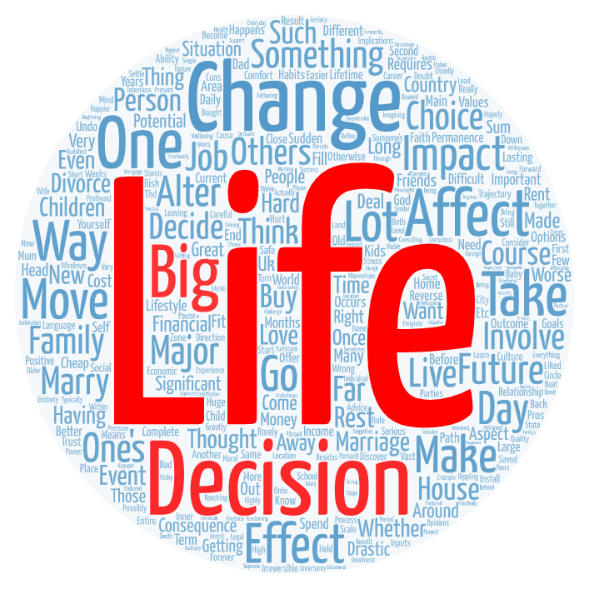 Notes: The wordcloud was generated at WordArt.com. Prior to generating, the text “A big life decision is…” were removed. The words “Big”, “Life”, and “Decision” have been highlighted in red for artistic effect.What are the Most Common Big Life Decisions?I carefully read through all the provided big life decisions and combined similar decisions into categories. All decisions were eventually classified into one of 9 decision categories and one of 58 decision types (see Table 2 in main text).Online Supplement 3: Study 1 - StimuliConsentWelcome to this survey about the biggest decisions in your life.Most people complete this survey in about 8 minutes.Before beginning the study, please read the Participant Information Sheet.If you agree to participate in this study, then you must give consent by clicking on the button below. The consent form reads as follows: [Removed to maintain anonymity]Qualification QuestionsPlease answer these questions honestly to confirm that you are eligible to complete this study.What is your gender?FemaleMaleOther [Open text box]How old are you (in years)?1819………99100Where do you live?United States of AmericaUnited KingdomSomewhere elseDemographicsIn this section, we would like to ask some questions about you. With these questions, we are primarily concerned with collecting demographic information at the group level to compare with national averages and determine how representative our group's responses are.[Asked only to those living in the USA] Which part of the USA do you live in?Northeast - New England (CT, MA, ME, NH, RI, VT)Northeast - Mid-Atlantic (NJ, NY, PA)Midwest - East North Central (IL, IN, MI, OH, WI)Midwest - West North Central (IA, KS, MN, MO, NE, ND, SD)South - South Atlantic (DE, FL, GA, MD, NC, SC, VA, DC, WV)South - East South Central (AL, KY, MS, TN)South - West South Central (AR, LA, OK, TX)West - Mountain (AZ, CO, ID, MT, NV, NM, UT, WY)West - Pacific (AK, CA, HI, OR, WA)[Asked only to those living in the UK] Which part of the United Kingdom do you live in?EnglandWalesScotlandNorthern IrelandWhich categories best describe you?WhiteHispanic, Latino, or Spanish originBlack or African AmericanAsianAmerican Indian or Alaska NativeNative Hawaiian or Other Pacific IslanderWhat is your marital status?Single (never married)Married, or in a domestic partnershipWidowedDivorcedSeparatedWhich of the following best describes your level of education? (If you’re currently enrolled in school, please indicate the highest degree you have received.)Less than a high school diplomaHigh school degree or equivalent (e.g. GED)Trade or vocational degreeSome college/university, no degreeAssociate degree (e.g. AA, AS)Bachelor’s degree (e.g. BA, BS)Master’s degree (e.g. MA, MS, MEd)Professional degree (e.g. MD, DDS, DVM)Doctorate (e.g. PhD, EdD)Which of the following best describes your employment status?Employed full time (38 or more hours per week)Employed part time (up to 38 hours per week)Unemployed and currently looking for workUnemployed and not currently looking for workRetiredStudentHomemakerSelf-employedUnable to workWhich of the following includes your household income (in $USD before tax)?Less than $20,000$20,000 - $29,999$30,000 - $39,999$40,000 - $49,999$50,000 - $69,999$70,000 - $99,999$100,000 or moreWhich of the following best describes your political orientation on: [Answered on a 7-point scale from 1 = “Extremely liberal” to 7 = “Extremely conservative”]Economic issuesSocial issuesWhich of the following best describes your political affiliation?DemocratRepublicanIndependentOther [Open text box]Which of the following describes your English language proficiency?Basic communication skills / Working knowledgeGood command / Good working knowledgeVery good commandExcellent command / Highly proficient in spoken and written EnglishNear native / FluentNative speakerHow important is God in your life?Not at all importantSlightly importantModerately importantVery importantExtremely importantBig Life Decision Definition and CharacteristicsThis survey is about the "biggest" decisions you have made in your life.Please describe your definition of a "big" life decision. With this question, we are not interested in your personal big life decisions; rather, a definition that might appear in a Dictionary. [Open text box]With this next set of questions, we are interested in learning about the elements or features of a decision that make it rise above all others to become a "big" life decision. Please describe the three most important elements you can think of.First element of a decision that would make it a "big" life decision [Open text box]Second element of a decision that would make it a "big" life decision [Open text box]Third element of a decision that would make it a "big" life decision [Open text box]Past DecisionsIn this section, we would like you to think back over your life and describe what have been the three "biggest" decisions you have made in your life so far.  Many people who have previously completed this study have commented that it was a valuable use of their time because it provided them with an opportunity to reflect on their life. We hope you end up feeling this way, too. Of course, some of the big decisions you have made in your life may be associated with strong emotions. As a reminder, you are free to stop completing this survey at any time without consequence.  If at any time you are feeling distressed, then please consider reaching out to the following services (we will show this information again later in the survey):  	National Suicide Prevention Lifeline (USA) 	Supportline (UK)   Recalled past big decision 1:What was the decision? Please also state the alternative options you were choosing between. [Open text box]What option did you choose in the end? [Open text box]In retrospect, do you think you made a good or bad decision? [Open text box]How old (in years) were you when you made this decision? [Open text box]Recalled past big decision 2:What was the decision? Please also state the alternative options you were choosing between. [Open text box]What option did you choose in the end? [Open text box]In retrospect, do you think you made a good or bad decision? [Open text box]How old (in years) were you when you made this decision? [Open text box]Recalled past big decision 3:What was the decision? Please also state the alternative options you were choosing between. [Open text box]What option did you choose in the end? [Open text box]In retrospect, do you think you made a good or bad decision? [Open text box]How old (in years) were you when you made this decision? [Open text box]Number of Big Decisions So FarHow many of your life's ten big decisions do you think you have already made (and how many are yet to occur)?I have made 0 of my life's ten biggest decisions so far (and 10 more will be made in my future)I have made 1 of my life's ten biggest decision so far (and 9 more will be made in my future)I have made 2 of my life's ten biggest decisions so far (and 8 more will be made in my future)I have made 3 of my life's ten biggest decisions so far (and 7 more will be made in my future)I have made 4 of my life's ten biggest decisions so far (and 6 more will be made in my future)I have made 5 of my life's ten biggest decisions so far (and 5 more will be made in my future)I have made 6 of my life's ten biggest decisions so far (and 4 more will be made in my future)I have made 7 of my life's ten biggest decisions so far (and 3 more will be made in my future)I have made 8 of my life's ten biggest decisions so far (and 2 more will be made in my future)I have made 9 of my life's ten biggest decisions so far (and 1 more will be made in my future)I have made 10 of my life's ten biggest decisions so far (and 0 more will be made in my future)How many of your life’s ten biggest decisions have you made in the last 10 years?012345678910How many of your life’s ten biggest decisions will you make in the next 10 years?012345678910ConclusionThank you for sharing some of your biggest life decisions. We understand that it may have been very emotional recalling past decisions. If you are feeling distressed, please consider reaching out to the following services:  	National Suicide Prevention Lifeline (USA)Supportline (UK) If you have any reactions, comments, suggestions, hated some things, loved some things, or have spotted any problems with the study, then please provide them below. This question is optional but we really do value your feedback. [Open text box]If you would like to learn more about this project and see some of the results, then you are welcome to visit our website at [Removed to maintain anonymity].Online Supplement 4: Study 2Study 2 used the approach of asking people for their perceptions of big life decisions among the population in general. The first aim of Study 2 was to learn people’s expectations about the frequency of different types of big life decisions. The second aim was to learn people’s judgments about how relatively big each type of decision is. Additionally, I sought judgments regarding how each type of decision varied in terms of the different elements that comprise a big decision. The third aim was to learn people’s expectations about when big life decisions were most likely to happen. MethodsParticipantsThe participants who completed the study were recruited using Prolific. Participants were required to be living in the United States. To gain insight into a broad range of experiences, I used quota sampling to recruit participants aged either 24, 34, 44, 54, 64, or 74 years with an even gender spilt with each age group. Given the small number of panel members aged in their seventies, I allowed those aged between 73 and 75 – excluding those from Study 1 – to complete the study. No other demographic variables were considered in sample recruitment. I received complete responses from 120 participants with exactly twenty participants in each age/gender subgroup. Full demographic information is presented in Table A4.Table A4Sample Demographics in Study 21 Participants were able to select more than one response to this question so the total equals more than 100%.Procedure and MaterialsAfter agreeing to participate in the study, participants were asked screening questions related to gender, age, and location. Participants who were eligible to take part in the survey then completed further demographic questionnaire items as described in Study 1. In the next section of the survey, participants were provided with my definition of a big life decision and the list of 58 decisions from Study 1. On the next page, participants were presented with the list of big decision elements from Study 1 and were told that they would be asked to evaluate a subset of the decisions on each of the ten elements. In the next section of the survey, participants were sequentially presented with 20 (out of the possible 49 [i.e., excluding the “other” categories]) randomly selected decision types. I presented only a subset to keep the length of the study below 30 minutes and thus minimize participant fatigue. Using this approach, each decision type was evaluated in terms of the decision elements by an average of 49 participants. Note that some of the more ambiguous decision types were edited for clarification based on the most common participant examples from Study 1. For example, the decision type “buy something” was presented as “buy something (e.g., a car, boat, furniture, solar panels; EXCLUDES buying a home)” and the decision type “change physical appearance” was presented as “change physical appearance (e.g., shave off beard/hair, get a tattoo, breast implants, laser eye surgery, dentures, etc.)”.Next, for each presented decision, I asked five questions. First, participants were asked to think about the extent to which each element applied to the decision “for the average person”. Responses were collected on a 7-point scale ranging from “strongly agree” to “strongly disagree”. Second, participants were asked to estimate the age that an average person makes the decision for the first time. Responses were collected using a text box restricted to values between 1 and 99. Third, participants were asked, relative to other big life decisions, how big the decision was. Responses were collected on a 7-point scale ranging from “strongly below average” to “strongly above average”. Fourth, participants were asked to estimate the percentage of adults in the country who would include the decision in their list of ten biggest life decisions. Responses were collected on a continuous scale ranging between 0% and 100%. Fifth, participants were asked if they had ever themselves made the decision. Responses were collected as either “No” or “Yes”. This final question was exploratory and the results are not discussed. The study took a median of 27 minutes to complete. A copy of the survey is provided in Online Supplement 5.Results and DiscussionWhat are the Most Common Big Life Decisions?I calculated the average estimated percentage of adults in the country that would mention each decision as part of their list of ten biggest life decisions. With respect to decision categories, those expected to be mentioned most often were education, relationship, and family whereas those expected to be mentioned least often were self-destruction and self-development (fourth column of Table A5). With respect to decision types, those expected to be mentioned most often were to get married, buy a home, have a child, start a new job, and get divorced whereas those expected to be mentioned least often were to self-harm, begin a non-romantic relationship, commit crime, leave the military, and pursue a philosophy or ideology (fifth column of Table A6).Table A5Average Estimated Age, Relative Bigness, Estimated Population Incidence, and Self-reported Incidence of Different Decision Categories in Study 2Note. Values in the same column not connected by the same letter are significantly different by Tukey HSD following a mixed-effects model taking into account multiple responses from each participant (p < .05). For each mixed model, the dependent variable was one of the participant’s responses (i.e., estimated age of first incidence, or relatively bigness, or expected population incidence rate, or self-reported incidence rate), the independent variable was decision category, and Participant ID was a random effect allowing for random intercepts. Table A6Average Estimated Age, Relative Importance, Estimated Population Incidence, and Self-incidence of Different Decision Types in Study 2Note. Values in the same column not connected by the same letter are significantly different by Tukey HSD following a mixed-effects model taking into account multiple responses from each participant (p < .05). For each mixed model, the dependent variable was one of the participant’s responses (i.e., estimated age of first incidence, or relatively bigness, or expected population incidence rate, or self-reported incidence rate), the independent variable was decision type, and Participant ID was a random effect allowing for random intercepts.What are the Most Important Big Life Decisions?To better understand the importance of different big decisions, I used two approaches. For the first approach, I calculated the average rated “bigness” of each big life decision relative to other big decisions. With respect to decision categories, participants estimated the most important were self-destruction, career, and family whereas the least important were self-development and finances (third column of Table A5). With respect to decision types, participants estimated that the most important were to end a life, have a child, get married, accept or change sexuality, and get divorced whereas the least important were to begin a non-romantic relationship, engage in a hobby or sport, sell something, travel or holiday, and create a plan or budget (fourth column of Table A6).For the second approach, I looked at the degree to which each of the decision elements (Table 1 of the main text) was considered pertinent to each big decision. Specifically, I averaged responses to all ten elements to form a bottom-up proxy for decision importance. With respect to decision categories, scoring highest were self-destruction, family, and career whereas scoring lowest were self-development and finances (final column of Table A7). With respect to decision types, scoring highest were to have a child, end a life, get married, move to a new country, and get divorced whereas scoring lowest were to engage in a hobby or sport, sell something, travel or holiday, begin a non-romantic relationship, and create a plan or budget (final column of Table A8). In general, the ordering of the most important big life decisions was similar regardless of which approach was used (i.e., relative bigness scores or average decision element scores; r = .63, p < .0001).Table A7Average Agreement that Decision Category is Associated with Different Decision Elements in Study 2Note. Values in the same column not connected by the same letter are significantly different by Tukey HSD following a mixed-effects model taking into account multiple responses from each participant (p < .05). For each mixed model, the dependent variable was one of the decision elements (i.e., rare, uncertainty, etc.), the independent variable was decision category, and Participant ID was a random effect allowing for random intercepts.Table A8Average Agreement that Decision Type Has Different Elements in Study 2To further unpack the relation between the ten decision elements and decision importance, I ran a mixed effects model entering the decision elements as predictors and each decision’s relative bigness as the predicted variable. Participant ID was a random effect allowing for random intercepts. All variables except Uncertainty were significant predictors of decision importance (all ps < .0001 except Multiple People, with p = .047; all Variance Inflation Factors < 2.1; correlations between decision elements are displayed in Table A9). I also ran similar mixed models for each decision category separately, which revealed that different elements were better predictors for different decision categories (see Table A10).Table A9Correlation Between Decision Elements in Study 2Table A10Decision Element Coefficients (and Standard Errors) Predicting Relative Decision Bigness for each Decision Category in Study 2Note. * denotes p < .05, ** denotes p < .01, and *** denotes p < .0001 according to a mixed model regression analysis. When do Big Life Decisions Happen?To better understand when big decisions happen, I calculated the average age that participants expected each big life decision to be made (assuming it was made). With respect to decision categories, participants estimated those made earliest in life related to education and self-destruction whereas those made latest in life related to finances and career (second column of Table A5). With respect to decision types, participants estimated those made earliest in life were to engage in a hobby or sport, begin a non-romantic relationship, engage in sexual activity, self-harm, and choose where to study whereas those made latest in life were to retire, take social security, make a will, care for a family member, and close down a business (third column of Table A6).The results of Study 2 shed light on people’s expectations for the average person’s big life decisions. These data reflect perceptions of the life script: normative expectations of a typical life course (Berntsen & Rubin, 2002). In Study 3, I turned to life narratives: the personal memories reflecting individuals’ actual lived experience.Online Supplement 5: Study 2 - StimuliQualification QuestionsPlease answer the following questions honestly to confirm that you are eligible to complete this study.When is your gender?FemaleMaleOther [Open text box]How old are you (in years)?Less than 2020………7980 or olderWhere do you live?United States of AmericaUnited KingdomSomewhere elseConsentWelcome to this survey about the biggest decisions in your life.Most people complete this survey within 20-30 minutes. Before beginning the study, please read the Participant Information Sheet. If you agree to participate in this study, then you must give consent by clicking on the button below. The consent form reads as follows: [Removed to maintain anonymity]DemographicsIn this section, we would like to ask some questions about you. With these questions, we are primarily concerned with collecting demographic information at the group level to compare with national averages and determine how representative our group's responses are.Which part of the USA do you live in?Northeast - New England (CT, MA, ME, NH, RI, VT)Northeast - Mid-Atlantic (NJ, NY, PA)Midwest - East North Central (IL, IN, MI, OH, WI)Midwest - West North Central (IA, KS, MN, MO, NE, ND, SD)South - South Atlantic (DE, FL, GA, MD, NC, SC, VA, DC, WV)South - East South Central (AL, KY, MS, TN)South - West South Central (AR, LA, OK, TX)West - Mountain (AZ, CO, ID, MT, NV, NM, UT, WY)West - Pacific (AK, CA, HI, OR, WA)Which categories best describe you?WhiteHispanic, Latino, or Spanish originBlack or African AmericanAsianAmerican Indian or Alaska NativeNative Hawaiian or Other Pacific IslanderWhat is your marital status?Single (never married)Married, or in a domestic partnershipWidowedDivorcedSeparatedWhich of the following best describes your level of education? (If you’re currently enrolled in school, please indicate the highest degree you have received.)Less than a high school diplomaHigh school degree or equivalent (e.g. GED)Trade or vocational degreeSome college/university, no degreeAssociate degree (e.g. AA, AS)Bachelor’s degree (e.g. BA, BS)Master’s degree (e.g. MA, MS, MEd)Professional degree (e.g. MD, DDS, DVM)Doctorate (e.g. PhD, EdD)Which of the following best describes your employment status?Employed full time (38 or more hours per week)Employed part time (up to 38 hours per week)Unemployed and currently looking for workUnemployed and not currently looking for workRetiredStudentHomemakerSelf-employedUnable to workWhich of the following includes your household income (in $USD before tax)?Less than $20,000$20,000 - $29,999$30,000 - $39,999$40,000 - $49,999$50,000 - $69,999$70,000 - $99,999$100,000 or moreWhich of the following best describes your political orientation on: [Answered on a 7-point scale from 1 = “Extremely liberal” to 7 = “Extremely conservative”]Economic issuesSocial issuesWhich of the following best describes your political affiliation?DemocratRepublicanIndependentOther [Open text box]Which of the following describes your English language proficiency?Basic communication skills / Working knowledgeGood command / Good working knowledgeVery good commandExcellent command / Highly proficient in spoken and written EnglishNear native / FluentNative speakerHow important is God in your life?Not at all importantSlightly importantModerately importantVery importantExtremely importantInstructionsThis survey is about "big" life decisions.A "big" decision is one in which you explicitly made a choice between two or more options knowing that the outcome would have significant and often long-term consequences for how you or others live.Note that a decision cannot be retrospectively evaluated to be "big" based on random, unforeseeable consequences. For example, the decision to attend a low-key party where you just happened to meet your future spouse for the first time would not be considered a "big" decision.Here is a list of common big life decisions:Career-related big life decisions:Start a new job/positionQuit a job/positionStart a new businessClose down a businessJoin the militaryLeave the militaryRetireEducation-related big life decisions:Pursue a degreeChoose a major/specializationChoose where to studyFamily-related decisions:Have/adopt a childEnd a lifeMake a decision for your childHaving a family member move inGet a petPut pet downFinances-related decisions:Buy homeSell homeBuy somethingSell somethingCreate a plan/budgetTake social securityBuy investmentMake a willRelationship-related decisions:Begin non-romantic relationshipEnd non-romantic relationshipBegin romantic relationshipEnd romantic relationshipGet marriedGet divorcedEngage in sexual activityDisclose secret informationRelocation-related decisions:Move to a new place in the same cityMove to a new cityMove to a new stateMove to a new countrySelf-destruction-related decisions:Commit crimeSelf-harmBegin an addictionSelf-development-related decisions:Accept/change sexualityQuit an addictionTravel/holidayPursue religion/spiritualityPursue a philosophy/ideologyChange physical appearanceGet treatment/medicineEngage in a hobby/sportLearn new skillIn this study, we would like you to rate a randomly selected set of different big life decisions on the following ten dimensions:Is rarely made Involves much considerationPossible outcomes are very uncertainRelates to personal morals or valuesRequires significant investment of resourcesRules out many other optionsImpacts multiple areas of lifeImpacts multiple peopleHas long-term consequencesIs difficult to undoPlease complete this study in one sitting without breaks and note that all responses will be manually checked prior to approval with clearly disingenuous submissions being rejected.Decision EvaluationFor the average person, to what extent do you agree that the decision to [decision type] has the following elements? [Each item was answered on a 7-point scale ranging from 1 = “Strongly disagree” to 7 = “Strongly Agree”]Is rarely madeInvolves much considerationPossible outcomes uncertainRelates to personal morals or valuesRequires significant investment of resourcesRules out many other optionsImpacts multiple areas of lifeImpacts multiple peopleHas long-term consequencesIs difficult to undoFor the average person who does decide to [decision type], at what age do you think they make this decision for the first time in their life? [Open text box with numerical response required to pass authentication]Relative to other big life decisions, how "big" of a decision is it to [decision type]? [Each item was answered on a 7-point scale ranging from 1 = “Strongly disagree” to 7 = “Strongly Agree”]If we asked every single adult in the country to describe their ten biggest life decisions, what percentage do you think would mention "[decision type]"? [Answered on a sliding scale ranging from 0 to 100; default value = 0]Have you ever made the decision to start a new job/position?NoYesConclusionThank you for sharing some of your biggest life decisions. We understand that it may have been very emotional recalling past decisions. If you are feeling distressed, please consider reaching out to the following services:  	National Suicide Prevention Lifeline (USA)Supportline (UK) If you have any reactions, comments, suggestions, hated some things, loved some things, or have spotted any problems with the study, then please provide them below. This question is optional but we really do value your feedback. [Open text box]If you would like to learn more about this project and see some of the results, then you are welcome to visit our website at [Removed to maintain anonymity].Online Supplement 6: Study 3 - Supplementary InformationBelow I describe in detail the individual difference measures that were collected in Study 3.PersonalityParticipants’ personality traits were measured using the Ten-Item Personality Inventory (TIPI; Gosling et al., 2003). This scale has been demonstrated to be a valid and reliable measure of the Big Five personality traits of extraversion, agreeableness, conscientiousness, openness to experience, and emotional stability (Burns et al., 2017). Items were measured on a five-point scale (strongly disagree – strongly agree). The items pertaining to each trait were averaged such that higher scores indicated a greater intensity of each of the five traits.Decision StyleTwo elements of decision style were measured. First, the rationality tendency of the participants’ decision style was measured with two items taken from the Hamilton et al. (2016) Rational and Intuitive Decision Styles Scale measuring rational decision style (In decision making, I take time to contemplate the pros/cons or risks/benefits of a situation) and intuitive decision style (When making decisions, I rely mainly on my gut feelings). Second, the maximization tendency of the participants decision style was measured with the search item taken from the Turner et al. (2012) Maximization Inventory (I take the time to consider all alternatives before making a decision) and the outcome item taken from the Diab et al. (2008) Maximizing Tendency Scale (No matter what it takes, I always try to choose the best thing). All of the items were measured on a five-point scale (strongly disagree – strongly agree).Life OrientationParticipants’ life orientation was measured via the Life Orientation Test developed by Scheier et al. (1994). This scale provides a valid and reliable indication of participants’ tendency toward optimism and pessimism. The test comprises three items that are averaged to form an “optimism” score (e.g., In uncertain times, I usually expect the best), three items that are averaged to form a “pessimism” score (e.g., If something can go wrong for me, it will), and four filler questions (e.g., I enjoy my friends a lot). All of the items were measured on a five-point scale (strongly disagree – strongly agree). After reverse-coding the three negatively worded items, I aggregated responses to the six key questions to compute a “life orientation” score such that higher scores indicated more optimism.ImpulsivenessImpulsiveness was measured using the 30-item Barratt Impulsiveness Scale (Patton et al., 1995). This scale provides a valid and reliable indication of participants’ tendency toward impulsivity (Stanford et al., 2009). The test comprises eight items that are averaged to form an “attentional” score (lack of attention and concentration; e.g., I don’t “pay attention”), eleven items that are averaged to form a “motor” score (acting on the spur of the moment; e.g., I do things without thinking), and eleven items that are averaged to form a “non-planning” score (orientation toward present and cognitive complexity; e.g., I say things without thinking). All of the items were measured on a five-point scale (never - always). After reverse-coding the eleven negatively worded items, I aggregated responses to the 30 questions to compute an “impulsiveness” score such that higher scores indicated more impulsiveness.Life SatisfactionLife satisfaction was measured using the Satisfaction with Life Scale (Diener et al., 1985). This scale provides a valid and reliable indication of participants’ subjective wellbeing (Pavot & Diener, 2008). This measure consists of five items (e.g., In most ways my life is close to my ideal). Items were scored on a five-point scale (strongly disagree – strongly agree). I aggregated responses to the five questions to compute a “life satisfaction” score such that higher scores indicated higher satisfaction.Psychological Well-BeingPsychological well-being was measured using the Flourishing Scale (Diener et al., 2010). This scale provides a valid and reliable indication of participants’ social and psychological well-being (Hone et al., 2014). The 8-item scale measures participants’ quality of social relationships (e.g., My social relationships are supportive and rewarding), the level of respect they perceive from others (e.g., People respect me), the purpose and meaning participants perceive that their life has (e.g., I lead a purposeful and meaningful life), and their levels of self-respect and optimism (e.g., I am a good person and live a good life). Participants responded to the items on five-point scale (strongly disagree – strongly agree). I aggregated responses to the eight questions to compute a “psychological wellbeing” score such that higher scores indicated more psychological resources and strengths.Cultural OrientationCultural orientation was measured using the 16-item scale developed by Triandis and Gelfand (1998). This measure consists of four subscales (Li & Aksoy, 2007): four items that measure horizontal individualism (e.g., I’d rather depend on myself than others), four items that measure vertical individualism (e.g., Winning is everything), four items that measure horizontal collectivism (e.g., I feel good when I cooperate with others), and four items that measure vertical collectivism (e.g., Parents and children must stay together as much as possible). Items were scored on a five-point scale (strongly disagree – strongly agree). For each subscale, responses to the associated items were averaged such that higher scores indicated a greater tendency toward that particular cultural orientation.Risk AttitudeThe tendency to engage in risky behavior was measured using the 30-item Domain Specific Risk Taking Scale (DOSPERT; Blais & Weber, 2006). The DOSPERT measures the tendency to engage in risky behavior in five domains: ethical (e.g., Taking some questionable deductions on your income tax return), financial (e.g., Betting a day’s income at the horse races), health/safety (e.g., Drinking heavily at a social function), recreational (e.g., Going camping in the wilderness), and social (e.g., Admitting that your tastes are different from those of a friend). Each domain-specific subscale consisted of six items, and participants responded on a seven-point scale (extremely unlikely – extremely likely). For each domain, responses to the associated items were averaged such that higher scores indicated a greater tendency toward those particular risky behaviors.Online Supplement 7: Study 3 StimuliQualification QuestionsPlease answer the following questions to determine if you qualify for this survey.Which of the following brackets includes your current age?Less than 20 years old20-29 years old 30-39 years old40-49 years old50-59 years old60-69 years old70-79 years old80 or more years oldTo which gender identity do you most identify?MaleFemaleOther [Open text box]Which part of the USA do you live in?Northeast - New England (CT, MA, ME, NH, RI, VT)Northeast - Mid-Atlantic (NJ, NY, PA)Midwest - East North Central (IL, IN, MI, OH, WI)Midwest - West North Central (IA, KS, MN, MO, NE, ND, SD)South - South Atlantic (DE, FL, GA, MD, NC, SC, VA, DC, WV)South - East South Central (AL, KY, MS, TN)South - West South Central (AR, LA, OK, TX)West - Mountain (AZ, CO, ID, MT, NV, NM, UT, WY)West - Pacific (AK, CA, HI, OR, WA)I do not live in the United StatesWhich categories best describe you?WhiteHispanic, Latino, or Spanish originBlack or African AmericanAsianAmerican Indian or Alaska NativeNative Hawaiian or Other Pacific IslanderConsentWelcome to this survey about the biggest decisions in your life. Most people complete this survey within 60 minutes if they do not take a break. Note that you must complete the study within four hours of starting otherwise you will be timed out. Please do not begin this study if you do not have the time to complete it today.Before beginning the study, please read the Participant Information Sheet. If you agree to participate in this study, then you must give consent by clicking on the button below. The consent form reads as follows: [Removed to maintain anonymity]DemographicsIn this section, we would like to ask you for some demographics information. With these questions we are primarily concerned with collecting demographic information at the group level to compare with national averages and determine how representative our group's responses are. Which of the following best describes your current age?1819………99100What is your marital status?Single (never married)Married, or in a domestic partnershipWidowedDivorcedSeparatedWhich of the following best describes your level of education? (If you’re currently enrolled in school, please indicate the highest degree you have received.)Less than a high school diplomaHigh school degree or equivalent (e.g. GED)Trade or vocational degreeSome college/university, no degreeAssociate degree (e.g. AA, AS)Bachelor’s degree (e.g. BA, BS)Master’s degree (e.g. MA, MS, MEd)Professional degree (e.g. MD, DDS, DVM)Doctorate (e.g. PhD, EdD)Which of the following best describes your employment status?Employed full time (38 or more hours per week)Employed part time (up to 38 hours per week)Unemployed and currently looking for workUnemployed and not currently looking for workRetiredStudentHomemakerSelf-employedUnable to workWhich of the following includes your household income (in $USD before tax)?Less than $20,000$20,000 - $29,999$30,000 - $39,999$40,000 - $49,999$50,000 - $69,999$70,000 - $99,999$100,000 or moreWhich of the following best describes your political orientation on: [Answered on a 7-point scale from 1 = “Extremely liberal” to 7 = “Extremely conservative”]Economic issuesSocial issuesWhich of the following best describes your political affiliation?DemocratRepublicanIndependentOther [Open text box]Which of the following describes your English language proficiency?Basic communication skills / Working knowledgeGood command / Good working knowledgeVery good commandExcellent command / Highly proficient in spoken and written EnglishNear native / FluentNative speakerHow important is God in your life?Not at all importantSlightly importantModerately importantVery importantExtremely importantBig Decision IntroductionThis survey is about the "biggest" decisions you have made in your life. A "big" decision is one in which you explicitly made a choice between two or more options knowing that the outcome would have significant and often long-term consequences for how you or others live. Note that a decision cannot be retrospectively evaluated to be "big" based on random, unforeseeable consequences. For example, the decision to attend a low-key party where you just happened to meet your future spouse for the first time would not be considered a "big" decision.The purpose of this study is to understand the biggest decisions that people make during the life. The survey has three sections:   Section 1: Describe the 10 biggest decisions you have made in the past.  Section 2: Describe the 10 biggest decisions you expect to make in the future.  Section 3: Respond to a number of different measures about you including your personality and life satisfaction.  We encourage you to think carefully and be as honest as possible. Please note that if you choose to describe obviously frivolous decisions - for example, what snack to eat after lunch - then your HIT submission will be rejected.Past Big Decisions – InstructionsSection 1In this section, we would like you to think back over your life and describe what have been the ten "biggest" decisions you have made in your life so far.Many people who have previously completed this study have commented that it was a valuable use of their time because it provided them with an opportunity to reflect on their life. We hope you end up feeling this way, too. Of course, some of the big decisions you have made in your life may be associated with strong emotions. As a reminder, you are free to stop completing this survey at any time without consequence. If at any time you are feeling distressed, then please consider reaching out to the following services (we will show this information again later in the surveyNational Suicide Prevention Lifeline: 1-800-273-8255  State Specific Suicide Hotlines   After you have described each decision, we will ask you to categorize it. This categorization is extremely important for the goals of this research. In order to encourage you to accurately categorize, we are offering the following bonus:  Within 1 week of this study completing, we will randomly select 10 respondents and read their decision descriptions together with each of those decision's categorization. If each decision has been reasonably categorized then the respondent will receive a $7 bonus. As an example of what is reasonable: If one of your biggest decisions was to get married then it would be reasonable to categorize this under the "Relationships - Get married (or not)" category (and unreasonable to categorize it as anything else).Past Big Decisions – 1 to 10Recalled Past Big Decision 1:  What was the decision you were making? Please include information about the alternative options you were choosing between. [Open text box]What option did you choose in the end? [Open text box]How old (in years) were you when you made this decision?12…99100Please categorize this decision into one of the following categories:Career - Start a new job/position (or not)Career - Quit a job/position (or not)Career - Start a new business (or not)Career - Close down a business (or not)Career - Join the military (or not)Career - Leave the military (or not)Career - Retire (or not)Career - OtherEducation - Pursue a degree (or not)Education - Choose a major / specializationEducation - OtherFamily - Have/adopt a child (or not)Family - End a life (or not)Family - Make a decision for your childFamily - Caring for family member (or not)Family - Having a family member move in with me (or not)Family - Get pet (or not)Family - Put pet down (or not)Family - OtherFinances - Buy home (or not)Finances - Sell home (or not)Finances - Buy something (or not)Finances - Sell something (or not)Finances - Create a plan/budget (or not)Finances - Take social security (or not)Finances - Buy investment (or not)Finances - Make a willFinances - OtherRelationships - Begin a non-romantic relationship (or not)Relationships - End a non-romantic relationship (or not)Relationships - Begin a romantic relationship (or not)Relationships - End a romantic relationship (or not)Relationships - Get married (or not)Relationships - Get divorced (or not)Relationships - Engage in sexual activity (or not)Relationships - Disclose secret informationRelationships - OtherRelocation - Move to a new place in the same city (or not)Relocation - Move to a new city (or not)Relocation - Move to a new state (or not)Relocation - Move to a new country (or not)Relocation - OtherSelf-destruction - Commit a crime (or not)Self-destruction - Self-harm (or not)Self-destruction - Begin an addiction (or not)Self-destruction - OtherSelf-development - Accept/change sexuality (or not)Self-development - Quit an addiction (or not)Self-development - Travel/holiday (or not)Self-development - Pursue religion/spirituality (or not)Self-development - Pursue a philosophy or ideologySelf-development - Change physical appearance (or not)Self-development - Get treatment/medicine (or not)Self-development - Engage in a hobby or sport (or not)Self-development - Learn a new skill (or not)Self-development - OtherOther Did the option you decided to go with involve maintaining the status quo or making a change?Maintain the status quoChangeWas the option you decided to go with expected or unexpected by your loved ones?ExpectedUnexpectedBefore making the decision, how much advice did you seek out from others?No adviceA little adviceA lot of adviceTo what extent was the decision you made an individual decision versus a joint decision made together with other people?Individual decisionJoint decisionTo what extent was your decision based on intuition (i.e., gut instinct, emotions) versus analysis (i.e., logic, data). It was entirely intuitionIt was mostly intuition with some analysisIt was an even balance of both intuition and analysisIt was mostly analysis with some intuitionIt was entirely analysisHow much time did you spend thinking about the decision before making it?SecondsMinutesHoursDaysWeeksYearsDecadesAt the time, how confident were you that your decision was a good one?Not at all confidentSlightly confidentModerately confidentVery confidentExtremely confidentAt the time, how obligated did you feel to make the decision you did?Not at all obligatedSlightly obligatedModerately obligatedVery obligatedExtremely obligatedAt the time, how "big" did the decision feel?Not at all bigSlightly bigModerately bigVery bigExtremely bigAfter making the decision, how hard would it have been to undo the decision if you wanted?Not at all hard to undoSlightly hard to undoModerately hard to undoVery hard to undoExtremely hard to undoIn retrospect, how do you evaluate your decision?It was a very bad decisionIt was a slightly bad decisionIt was neither or both a bad nor good decisionIt was a slightly good decisionIt was a very good decisionPlease give a short, unique heading for this decision that can be used later in the survey to refer back to this decision. [Open text box]Past Big Decisions – RankingPlease rank your past decisions from the most to least "big".Note: You can rank a decision by left-clicking on a decision name, holding down the left-click, and then dragging the decision up or down.[Participant’s Label of Past Big Decision 1][Participant’s Label of Past Big Decision 2][Participant’s Label of Past Big Decision 3][Participant’s Label of Past Big Decision 4][Participant’s Label of Past Big Decision 5][Participant’s Label of Past Big Decision 6][Participant’s Label of Past Big Decision 7][Participant’s Label of Past Big Decision 8][Participant’s Label of Past Big Decision 9][Participant’s Label of Past Big Decision 10]Future Big Decisions - InstructionsSection 2In this section, we would like you to predict what you expect will be the ten "biggest" decisions you make in the future.Future Big Decisions – 1 to 10Predicted Future Big Decision 1:What is the decision you are predicting making? Where possible, please also state the possible alternative options you will choose between. [Open text box]How old (in years) do you predict you will be when you make this decision?18 19…99100Please categorize this decision into one of the following categories:Career - Start a new job/position (or not)Career - Quit a job/position (or not)Career - Start a new business (or not)Career - Close down a business (or not)Career - Join the military (or not)Career - Leave the military (or not)Career - Retire (or not)Career - OtherEducation - Pursue a degree (or not)Education - Choose a major / specializationEducation - OtherFamily - Have/adopt a child (or not)Family - End a life (or not)Family - Make a decision for your childFamily - Caring for family member (or not)Family - Having a family member move in with me (or not)Family - Get pet (or not)Family - Put pet down (or not)Family - OtherFinances - Buy home (or not)Finances - Sell home (or not)Finances - Buy something (or not)Finances - Sell something (or not)Finances - Create a plan/budget (or not)Finances - Take social security (or not)Finances - Buy investment (or not)Finances - Make a willFinances - OtherRelationships - Begin a non-romantic relationship (or not)Relationships - End a non-romantic relationship (or not)Relationships - Begin a romantic relationship (or not)Relationships - End a romantic relationship (or not)Relationships - Get married (or not)Relationships - Get divorced (or not)Relationships - Engage in sexual activity (or not)Relationships - Disclose secret informationRelationships - OtherRelocation - Move to a new place in the same city (or not)Relocation - Move to a new city (or not)Relocation - Move to a new state (or not)Relocation - Move to a new country (or not)Relocation - OtherSelf-destruction - Commit a crime (or not)Self-destruction - Self-harm (or not)Self-destruction - Begin an addiction (or not)Self-destruction - OtherSelf-development - Accept/change sexuality (or not)Self-development - Quit an addiction (or not)Self-development - Travel/holiday (or not)Self-development - Pursue religion/spirituality (or not)Self-development - Pursue a philosophy or ideologySelf-development - Change physical appearance (or not)Self-development - Get treatment/medicine (or not)Self-development - Engage in a hobby or sport (or not)Self-development - Learn a new skill (or not)Self-development - OtherOther Please give a short, unique heading for this future decision that can be used later in the survey to refer back to this decision: [Open text box]Future Big Decisions – RankingPlease rank your potential future decisions from the most to least "big".Note: You can rank a decision by left-clicking on a decision name, holding down the left-click, and then dragging the decision up or down.[Participant’s Label of Future Big Decision 1][Participant’s Label of Future Big Decision 2][Participant’s Label of Future Big Decision 3][Participant’s Label of Future Big Decision 4][Participant’s Label of Future Big Decision 5][Participant’s Label of Future Big Decision 6][Participant’s Label of Future Big Decision 7][Participant’s Label of Future Big Decision 8][Participant’s Label of Future Big Decision 9][Participant’s Label of Future Big Decision 10]Number of Big Decisions So FarSo far in this survey, you have recalled your ten biggest past decisions and predicted your ten biggest future decisions.  For this question, we want to focus on the overall ten biggest decisions you will make during your life.How many of your life's ten big decisions do you think you have already made (and how many are yet to occur)?I have made 0 of my life's ten biggest decisions so far (and 10 more will be made in my future)I have made 1 of my life's ten biggest decision so far (and 9 more will be made in my future)I have made 2 of my life's ten biggest decisions so far (and 8 more will be made in my future)I have made 3 of my life's ten biggest decisions so far (and 7 more will be made in my future)I have made 4 of my life's ten biggest decisions so far (and 6 more will be made in my future)I have made 5 of my life's ten biggest decisions so far (and 5 more will be made in my future)I have made 6 of my life's ten biggest decisions so far (and 4 more will be made in my future)I have made 7 of my life's ten biggest decisions so far (and 3 more will be made in my future)I have made 8 of my life's ten biggest decisions so far (and 2 more will be made in my future)I have made 9 of my life's ten biggest decisions so far (and 1 more will be made in my future)I have made 10 of my life's ten biggest decisions so far (and 0 more will be made in my future)Counselling InformationThank you for completing the first two sections of this survey.We understand that it may have been very emotional recalling past decisions and thinking about future ones. If you are feeling distressed, please consider reaching out to the following services:   National Suicide Prevention Lifeline: 1-800-273-8255 State Specific Suicide Hotlines Before moving on to the next section of this study, in the text box below, you are welcome to vent or share any thoughts about how it felt to recall and describe those past decisions. This question is completely optional. [Open text box]Before proceeding, you may like to take a short break.Individual Differences IntroductionSection 3In this section, you will find a set of questions designed to learn more about you, your personality, your preferences, and how you make decisions. PersonalityBelow are a number of personality traits that may or may not apply to you. Please indicate the extent to which you agree that the statement is true of you. You should rate the extent to which the pair of traits applies to you, even if one characteristic applies more strongly than the other. [Answered on a 5-point scale ranging between 1 = “Strongly disagree” and 5 = “Strongly agree”]Extraverted, enthusiastic. Critical, quarrelsome. Dependable, self-disciplined. Anxious, easily upset. Open to new experiences, complex. Reserved, quiet. Sympathetic, warm. Disorganized, careless. Calm, emotionally stable. Conventional, uncreative.Decision StyleThe following questions relate to how you make decisions. There are no "right" or "wrong" answers, so please state your opinion as honestly as possible. Using the scale below, please indicate the extent to which you agree or disagree with the statements. Describe how you are now, not as you wish to be in the future. [Answered on a 5-point scale ranging between 1 = “Strongly disagree” and 5 = “Strongly agree”]In decision making, I take time to contemplate the pros/cons or risks/benefits of a situationWhen making decisions, I rely mainly on my gut feelings I take the time to consider all alternatives before making a decision No matter what it takes, I always try to choose the best thingLife OrientationPlease answer the following questions about yourself as honestly and accurately as you can. Try not to let your response to one statement influence your responses to other statements. There are no "correct" or "incorrect" answers. Answer according to your own feelings, rather than how you think "most people" would answer. [Answered on a 5-point scale ranging between 1 = “Strongly disagree” and 5 = “Strongly agree”]In uncertain times, I usually expect the best.It's easy for me to relax.If something can go wrong for me, it will.I'm always optimistic about my future.I enjoy my friends a lot.It's important for me to keep busy. I hardly ever expect things to go my way. I don't get upset too easily.I rarely count on good things happening to me. Overall, I expect more good things to happen to me than bad.ImpulsivenessPeople differ in the ways they act and think in different situations. These questions measure some of the ways in which you act and think. Read each statement and choose the appropriate response. Do not spend too much time on any statement. Answer quickly and honestly. [Answered on a 5-point scale ranging between 1 = “Never” and 5 = “Always”]I plan tasks carefullyI do things without thinkingI make-up my mind quicklyI am happy-go-luckyI don’t “pay attention”I have “racing” thoughtsI plan trips well ahead of timeI am self controlled I concentrate easilyI save regularly I “squirm” at plays or lectures I am a careful thinker I plan for job securityI say things without thinkingI like to think about complex problems I change jobs I act “on impulse” I get easily bored when solving thought problems I act on the spur of the moment I am a steady thinker I change residences I buy things on impulse I can only think about one thing at a time I change hobbies I spend or charge more than I earn I often have extraneous thoughts when thinking I am more interested in the present than the future I am restless at the theater or lectures I like puzzles I am future orientedLife SatisfactionBelow are five statements with which you may agree or disagree. Using the scale below, indicate your agreement with each item. Please be open and honest in your responding. [Answered on a 5-point scale ranging between 1 = “Strongly disagree” and 5 = “Strongly agree”]In most ways my life is close to my ideal.The conditions of my life are excellent.I am satisfied with my life.So far I have gotten the important things I want in life.If I could live my life over, I would change almost nothing.Psychological WellbeingBelow are eight statements with which you may agree or disagree. Using the scale below, indicate your agreement with each item. [Answered on a 5-point scale ranging between 1 = “Strongly disagree” and 5 = “Strongly agree”]I lead a purposeful and meaningful lifeMy social relationships are supportive and rewardingI am engaged and interested in my daily activitiesI actively contribute to the happiness and well-being of othersI am competent and capable in the activities that are important to meI am a good person and live a good lifeI am optimistic about my futurePeople respect meCultural OrientationPlease answer the following questions about yourself using the scale below. [Answered on a 5-point scale ranging between 1 = “Strongly disagree” and 5 = “Strongly agree”]I'd rather depend on myself than othersI rely on myself most of the time; I rarely rely on othersI often do "my own thing"My personal identity, independent of others, is very important to meIt is important that I do my job better than othersWinning is everythingCompetition is the law of natureWhen another person does better than I do, I get tense and arousedIf a coworker gets a prize, I would feel proudThe well-being of my coworkers is important to meTo me, pleasure is spending time with othersI feel good when I cooperate with othersParents and children must stay together as much as possibleIt is my duty to take care of my family, even when I have to sacrifice what I wantFamily members should stick together, no matter what sacrifices are requiredIt is important to me that I respect the decisions made by my groupsRisk – EthicalFor each of the following statements, please indicate the likelihood that you would engage in the described activity or behavior if you were to find yourself in that situation. Provide a rating from 'Extremely Unlikely' to 'Extremely Likely', using the following scale: [Answered on a 7-point scale ranging between 1 = “Extremely unlikely” and 7 = “Extremely likely”]Taking some questionable deductions on your income tax returnHaving an affair with a married man/womanPassing off somebody else’s work as your ownRevealing a friend’s secret to someone elseLeaving your young children alone at home while running an errandNot returning a wallet you found that contains $200Risk – FinancialFor each of the following statements, please indicate the likelihood that you would engage in the described activity or behavior if you were to find yourself in that situation. Provide a rating from 'Extremely Unlikely' to 'Extremely Likely', using the following scale: [Answered on a 7-point scale ranging between 1 = “Extremely unlikely” and 7 = “Extremely likely”]Betting a day’s income at the horse racesInvesting 10% of your annual income in a moderate growth diversified fundBetting a day’s income at a high-stakes poker gameInvesting 5% of your annual income in a very speculative stockBetting a day’s income on the outcome of a sporting eventInvesting 10% of your annual income in a new business ventureRisk – Health/SafetyFor each of the following statements, please indicate the likelihood that you would engage in the described activity or behavior if you were to find yourself in that situation.  Provide a rating from 'Extremely Unlikely' to 'Extremely Likely', using the following scale: [Answered on a 7-point scale ranging between 1 = “Extremely unlikely” and 7 = “Extremely likely”]Drinking heavily at a social functionEngaging in unprotected sexDriving a car without wearing a seat beltRiding a motorcycle without a helmetSunbathing without sunscreenWalking home alone at night in an unsafe area of townRisk – RecreationalFor each of the following statements, please indicate the likelihood that you would engage in the described activity or behavior if you were to find yourself in that situation. Provide a rating from 'Extremely Unlikely' to 'Extremely Likely', using the following scale: [Answered on a 7-point scale ranging between 1 = “Extremely unlikely” and 7 = “Extremely likely”]Going camping in the wildernessGoing down a ski run that is beyond your abilityGoing whitewater rafting at high water in the springTaking a skydiving classBungee jumping off a tall bridgePiloting a small planeRisk – SocialFor each of the following statements, please indicate the likelihood that you would engage in the described activity or behavior if you were to find yourself in that situation. Provide a rating from 'Extremely Unlikely' to 'Extremely Likely', using the following scale: [Answered on a 7-point scale ranging between 1 = “Extremely unlikely” and 7 = “Extremely likely”]Admitting that your tastes are different from those of a friendDisagreeing with an authority figure on a major issueChoosing a career that you truly enjoy over a more prestigious oneSpeaking your mind about an unpopular issue in a meeting at workMoving to a city far away from your extended familyStarting a new career in your mid-thirtiesConclusionIf you have any reactions, comments, suggestions, hated some things, loved some things, or have spotted any problems with the study, then please provide them below. This question is optional but we really do value your feedback. [Open text box]It would also be very helpful if you could please honestly tell us at this point whether you have taken part in this survey seriously so that we can use your answers for our scientific analysis, or whether you were just clicking through. Your honesty is appreciated and will help increase the validity of this research.I have taken part in this survey seriously; you should include my responses for analysisI have just clicked through the survey; you should exclude my responses from analysisWe plan to conduct a follow-up study in a few years’ time. In this follow-up study, we would like to find out what new big decisions you have made, and also find out if any of your predicted big decisions eventuated. We think it will be an enjoyable reflection exercise for you, too.   If you would like to be contacted in the future to participate in the follow-up study, then please click here. If you click the link then a new page will open in a new tab where you will be asked to enter your contact details. Your contact details will never be combined with the responses you have made in this survey.Online Supplement 8: Study 3 - Supplementary AnalysesTable A11Sample Demographics in Study 31 Participants were able to select more than one response to this question so the total equals more than 100%.What are the Most Common Big Life Decisions?Table A12Average Number of Big Life Decisions for each Decision Type and Age Group in Study 31 Values in the same row not connected by the same letter are significantly different by Tukey HSD. 2 Values in the same column not connected by the same number are significantly different by Tukey HSD.Table A13Pearson Correlations Between Decision Category Counts in Study 3Note. * denotes p < .05, ** denotes p < .01, and *** denotes p < .0001.What are the Most Important Big Life Decisions?Table A14Average Rank of Big Life Decisions for each Decision Type and Age Group in Study 31 Values in the same row not connected by the same letter are significantly different by Tukey HSD. 2 Values in the same column not connected by the same number are significantly different by Tukey HSD.Table A15Pearson Correlations Between Decision Factors, Decision Evaluation, and Decision Rank in Study 3Note. * denotes p < .05, ** denotes p < .01, and *** denotes p < .0001 according to a Pearson correlation analysis.Table A16Pearson Correlations between Decision Factors and Decision Rank for each Decision Category in Study 3Note. * denotes p < .05, ** denotes p < .01, and *** denotes p < .0001.Table A17Pearson Correlations between Decision Factors and Decision Rank for each Decision Type in Study 3Note. * denotes p < .05, ** denotes p < .01, and *** denotes p < .0001.^ Insufficient data to perform analysis. Table A18Correlation between Decision Rank and Clusters for each Decision Factor in Study 3Note. * denotes p < .05, ** denotes p < .01, and *** denotes p < .0001 according to one sample t-test comparing value to 0 (excluding Clusters 4 and 5 due to insufficient number of decision types in cluster).How are Big Life Decisions Retrospectively Evaluated?Table A19Average Evaluation of Big Life Decisions for each Age Group and Decision Category in Study 31 Values in the same row not connected by the same letter are significantly different by Tukey HSD. 2 Values in the same column not connected by the same number are significantly different by Tukey HSD.Table A20Pearson Correlations between Decision Factors and Decision Evaluation for each Decision Category in Study 3Note. * denotes p < .05, ** denotes p < .01, and *** denotes p < .0001.Table A21Pearson Correlations between Decision Factors and Decision Evaluation for each Decision Type in Study 3Note. * denotes p < .05, ** denotes p < .01, and *** denotes p < .0001.^ Insufficient data to perform analysis. Table A22Correlation between Decision Evaluation and Clusters for each Decision Factor in Study 3Note. * denotes p < .05, ** denotes p < .01, and *** denotes p < .0001 according to one sample t-test comparing value to 0 (excluding Clusters 3, 4, and 5 due to insufficient number of decision types in cluster).Which Individual Difference Variables Relate to Decision Evaluation?Correlations between individual difference variables and decision evaluation are presented in Table A23. As can be seen:Regarding personality, correlations revealed that decisions were more positively evaluated when the decision-maker was higher in contentiousness, neuroticism, and extraversion as well as lower in openness and agreeableness. Regarding life orientation, correlations revealed that decisions were more positively evaluated when the decision-maker was higher in optimism life orientation as well as lower in pessimism life orientation. Regarding impulsiveness, correlations revealed that decisions were more positively evaluated when the decision-maker was higher in impulsiveness, especially non-planning impulsiveness, as well as lower in motor impulsiveness. Regarding wellbeing, correlations revealed that decisions were more positively evaluated when the decision-maker was higher in life satisfaction and life flourishing (i.e., psychological wellbeing). Regarding cultural orientation, correlations revealed that decisions were more positively evaluated when the decision-maker was higher in horizontal collectivism and vertical collectivism. Table A23Pearson Correlations Between Individual Difference Measures and Decision Evaluation in Study 3When do Big Life Decisions Happen?Table A24Average Age at Time of Big Life Decision for each Decision Type and Age Group in Study 31 Values in the same row not connected by the same letter are significantly different by Tukey HSD. 2 Values in the same column not connected by the same number are significantly different by Tukey HSD.ReferencesBurns, G. N., Morris, M. B., Periard, D. A., LaHuis, D., Flannery, N. M., Carretta, T. R., & Roebke, M. (2017). Criterion‐related validity of a Big Five general factor of personality from the TIPI to the IPIP. International Journal of Selection and Assessment, 25(3), 213–222.Diab, D. L., Gillespie, M. A., & Highhouse, S. E. (2008). Are maximizers really unhappy? The measurement of maximizing tendency. Judgment and Decision Making Journal, 3(5), 364–370.Hone, L. C., Jarden, A., Schofield, G. M., & Duncan, S. (2014). Measuring flourishing: The impact of operational definitions on the prevalence of high levels of wellbeing. International Journal of Wellbeing, 4(1), 62–90.Li, F., & Aksoy, L. (2007). Dimensionality of individualism–collectivism and measurement equivalence of Triandis and Gelfand’s scale. Journal of Business and Psychology, 21(3), 313–329.Pavot, W., & Diener, E. (2008). The satisfaction with life scale and the emerging construct of life satisfaction. The Journal of Positive Psychology, 3(2), 137–152.Stanford, M. S., Mathias, C. W., Dougherty, D. M., Lake, S. L., Anderson, N. E., & Patton, J. H. (2009). Fifty years of the Barratt Impulsiveness Scale: An update and review. Personality and Individual Differences, 47(5), 385–395.StudySampleTaskCategories^Baum and Stewart (1990)185 Americans with an average age of 50 years (range: 17-96 years)Participants asked to describe their mostmeaningful life eventsDeveloped 7 main categories:Work (including career and education-related events)Love and marriageBirths of childrenIndependent pursuits (e.g., military service, travel experiences)Accidents, illnesses, and deathSeparations and divorcesMajor purchasesDe Vries and Watt (1996)30 Canadian twenty-, forty-, and seventy-year-oldsUsing the Rappaport time line method, participants asked to place marks on a line anchored by “Birth” and “Death” representing significant life events in their past and futureDeveloped 10 main categories:Birth/Death (e.g., birth of child)School (e.g., starting school)Relationships – Romance (e.g., getting married)Career (e.g., starting a new job)Moving (e.g., relocating to a new city)Illness/Injury (e.g., disease)Relationships – Family (e.g., divorce of parents)Relationships – Friendship (e.g., beginning a friendship)Personal Growth (e.g., therapeutic activity)Other (e.g., war)Elnick, Margrett, Fitzgerald and Labouvie-Vief (1999)220 older Americans with an average age of 59 years (range: 40-87 years)Participants asked to fill in a timeline with their most significant life events and then describe the three most significant events in detailDeveloped 6 main categories:Family/relationshipsEducation/workResidenceSocial activitiesHealthMiscellaneous (e.g., military service)Rönka, Oravala, and Pulkkinen (2003)283 Finnish thirty-six-year-oldsParticipants asked to describe at least three significant life-eventsDeveloped 12 main categories (and 30 subcategories):Family (e.g., marriage) Education (e.g., graduating) Work (e.g., job loss) Social transitions (e.g., move to another community, military service)Loss (e.g., death of a close other)Standard of living (e.g., getting a new apartment) Lifestyle (e.g., new hobbies, crimes)Interpersonal relationshipsQuest for identity (e.g., psychological crisis, religious commitment)Health (illness of a close other)World (e.g., wars)Other (e.g., unique experiences with significant others)Newby-Clark and Ross (2003)30 Canadian college studentsParticipants asked to recall up to 10 important events from their past and imagine up to 10 important events in their futureDeveloped 8 main categories:School related (e.g., finishing high school)Interpersonal – positive (e.g., meeting romantic partner)Trips/excursions (e.g., travelling overseas)Moving (e.g., relocate to a new country) Gain employment (e.g., start a new job)Deaths/illness/injury (e.g., parent’s death)Births (e.g., birth of sibling)Interpersonal – negative (e.g., parents’ divorce)Schroots and Assink (2005)98 Dutch twenty-, forty-, and sixty-year-oldsUsing the life-line interview method, participants asked to draw a line representing life course from birth to present age and then to death, and then describe key life events Developed 9 main categories (and 40 subcategories):Relations (e.g., marriage)School (e.g., going to college)Health (e.g., disease)Work (e.g., promotion)Growth (e.g., self-development)Death (e.g., death of parents)Home (e.g., relocation)Birth (e.g., children)Other (e.g., war)Glück and Bluck (2007)710 older Austrians aged between 50 and 90 yearsUsing the life story questionnaire, participants were asked to list up to 15 events that were most important in their lifeResponses evaluated in light of 35 life script categories (Berntsen & Rubin, 2004) of which the most common were:MarriageHaving childrenParent’s deathFirst jobOther’s deathBegin schoolCollege (e.g., graduation)Fall in loveLeave homeRetirementThomsen and Berntsen (2008)59 older Danes with a mean age of 78 years (range: 71-88 years)Participants asked to describe events most central to their life storyResponses evaluated in light of 35 life script categories (Berntsen & Rubin, 2004) and 5 newly developed non-scripted life events of which the most common were:WWII related memoriesMarriageNegative/traumatic eventsRight job/settle on careerHaving childrenPartner’s deathOther’s deathLong tripConfirmationHigher education/collegeBerntsen and Bohn (2010)122 Dutch college students with an average age of 27 years (range: 21-47 years)Participants asked to recall five important past life events and imagine five important future life eventsResponses evaluated in light of 35 life script categories (Berntsen & Rubin, 2004) and 17 memory content categories (Schlagman, Schulz, & Kvavilashvili, 2006) of which the 10 most common were:CollegeHaving childrenGoing on a long tripObjects or places Getting marriedFalling in loveFinding the “right” jobParent’s deathMajor achievementStressful eventsBohn (2010)96 Danish undergraduate students with an average age of 25 years (range: 20-38 years) and 72 older Danes with an average age of 69 years (range: 59-88 years)Participants asked to recall the sevenmost important events from their livesResponses evaluated in light of 35 life script categories (Berntsen & Rubin, 2004) and 17 newly developed non-scripted life events of which the most common were:ChildrenMarriageSecondary education (college)Parent’s deathWorld War IIPartner’s deathMovingRetirementSecond childOwn divorceBegin schoolEnz and Talarico (2016)44 American university faculty and staff with an average age of 48 years (range: 30-64 years)Participants asked to recall a turning point event in their lifeDeveloped 14 main categories:MarriageJob changeHaving a childDeath of a loved oneAcademic changeRelocationMaking a decision Meeting significant otherDivorceBuying a houseChild going to schoolTravelling abroadVacationOtherCharacteristicCategoryPercentageGenderFemale50.0%GenderMale50.0%GenderOther0.0%Age Group20-29 years17.7%Age Group30-39 years17.7%Age Group40-49 years16.1%Age Group50-59 years16.1%Age Group60-69 years16.1%Age Group70-79 years16.1%CountryUnited Kingdom72.6%CountryUnited States of America27.4%Location (UK)1England86.7%Location (UK)1Scotland8.9%Location (UK)1Wales0.0%Location (UK)1Northern Ireland4.4%Location (USA)2Northeast - New England (CT, MA, ME, NH, RI, VT)0%Location (USA)2Northeast - Mid-Atlantic (NJ, NY, PA)29.4%Location (USA)2Midwest - East North Central (IL, IN, MI, OH, WI)0.0%Location (USA)2Midwest - West North Central (IA, KS, MN, MO, NE, ND, SD)11.8%Location (USA)2South - South Atlantic (DE, FL, GA, MD, NC, SC, VA, DC, WV)29.4%Location (USA)2South - East South Central (AL, KY, MS, TN)5.8%Location (USA)2West South Central (AR, LA, OK, TX)0.0%Location (USA)2Mountain (AZ, CO, ID, MT, NV, NM, UT, WY)0.0%Location (USA)2West - Pacific (AK, CA, HI, OR, WA)11.7%Race3White90.3%Race3Hispanic, Latino, or Spanish origin3.2%Race3Black or African American4.8%Race3Asian3.2%Race3American Indian or Alaska Native or Native Hawaiian1.6%Marital StatusSingle (never married)27.4%Marital StatusMarried, or in a domestic partnership54.8%Marital StatusSeparated1.6%Marital StatusDivorced11.3%Marital StatusWidowed4.8%EducationLess than a high school diploma3.2%EducationHigh school graduate or equivalent16.1%EducationTrade or vocational degree8.1%EducationSome college/university16.1%EducationAssociates degree3.2%EducationBachelor's degree38.7%EducationMaster’s degree11.3%EducationProfessional degree3.2%EducationDoctorate3.2%Employment StatusEmployed full time38.7%Employment StatusEmployed part time12.9%Employment StatusUnemployed and currently looking for work6.5%Employment StatusUnemployed and not currently looking for work1.6%Employment StatusRetired25.8%Employment StatusStudent1.6%Employment StatusHomemaker11.3%Employment StatusSelf-employed1.6%Employment StatusUnable to work38.7%Household IncomeLess than $20,00011.3%Household Income$20,000 - $29,99927.4%Household Income$30,000 - $39,99912.9%Household Income$40,000 - $49,99911.3%Household Income$50,000 - $69,99922.6%Household Income$70,000 - $99,9996.5%Household Income$100,000 or more8.1%Political Party Affiliation3Democrat54.5%Political Party Affiliation3Republican13.6%Political Party Affiliation3Independent18.2%Political Party Affiliation3Other13.6%CharacteristicCategoryPercentageGenderFemale50.0%GenderMale50.0%GenderOther0.0%Age Group20-29 years16.7%Age Group30-39 years16.7%Age Group40-49 years16.7%Age Group50-59 years16.7%Age Group60-69 years16.7%Age Group70-79 years16.7%CountryUnited Kingdom0.8%CountryUnited States of America99.2%Race^White81.2%Race^Hispanic, Latino, or Spanish origin3.3%Race^Black or African American6.7%Race^Asian10.8%Race^American Indian or Alaska Native or Native Hawaiian0.8%LocationNortheast - New England (CT, MA, ME, NH, RI, VT)5.0%LocationNortheast - Mid-Atlantic (NJ, NY, PA)10.0%LocationMidwest - East North Central (IL, IN, MI, OH, WI)11.7%LocationMidwest - West North Central (IA, KS, MN, MO, NE, ND, SD)7.5%LocationSouth - South Atlantic (DE, FL, GA, MD, NC, SC, VA, DC, WV)25.0%LocationSouth - East South Central (AL, KY, MS, TN)6.7%LocationWest South Central (AR, LA, OK, TX)10.8%LocationMountain (AZ, CO, ID, MT, NV, NM, UT, WY)6.7%LocationWest - Pacific (AK, CA, HI, OR, WA)16.7%Race1White81.2%Race1Hispanic, Latino, or Spanish origin3.3%Race1Black or African American6.7%Race1Asian10.8%Race1American Indian or Alaska Native or Native Hawaiian0.8%Marital StatusSingle (never married)34.2%Marital StatusMarried, or in a domestic partnership49.2%Marital StatusSeparated4.2%Marital StatusDivorced11.7%Marital StatusWidowed0.8%EducationLess than a high school diploma8.3%EducationHigh school graduate or equivalent2.5%EducationTrade or vocational degree24.2%EducationSome college/university5.0%EducationAssociates degree40.8%EducationBachelor's degree15.0%EducationMaster’s degree1.7%EducationProfessional degree2.5%EducationDoctorate8.3%Employment StatusEmployed full time33.3%Employment StatusEmployed part time12.5%Employment StatusUnemployed and currently looking for work10.0%Employment StatusUnemployed and not currently looking for work1.7%Employment StatusRetired18.3%Employment StatusStudent2.5%Employment StatusHomemaker2.5%Employment StatusSelf-employed17.5%Employment StatusUnable to work1.7%Household IncomeLess than $20,0009.2%Household Income$20,000 - $29,99916.7%Household Income$30,000 - $39,99915.8%Household Income$40,000 - $49,9995.8%Household Income$50,000 - $69,99917.5%Household Income$70,000 - $99,99920.8%Household Income$100,000 or more14.2%Political Party AffiliationDemocrat51.7%Political Party AffiliationRepublican22.5%Political Party AffiliationIndependent22.5%Political Party AffiliationOther3.3%Decision CategoryEstimated Age of First IncidenceRelative BignessExpected Population Incidence Rate (%)Self-Reported Incidence (%)Decision CategoryEstimated Age of First IncidenceRelative BignessExpected Population Incidence Rate (%)Self-Reported Incidence (%)Career33.37AB5.55A43.73AB39.00DEducation18.87E5.09BC45.95A80.79AFamily31.86B5.44AB44.59A47.11DFinances34.76A4.54D39.93BC63.45BCRelationships23.01CD4.71CD45.76A67.26BRelocation25.77C4.82CD43.72AB50.26CDSelf-Destruction19.07E5.73A27.35D17.36ESelf-Development22.80D4.46D34.89C62.13BCDecision CategoryDecision TypeEstimated Age of First IncidenceRelative BignessExpected Population Incidence Rate (%)Self-Report Incidence (%)Decision CategoryDecision TypeEstimated Age of First IncidenceRelative BignessExpected Population Incidence Rate (%)Self-Report Incidence (%)CareerStart a new job/position24.15JKLMNOP5.08EFGHIJK58.33BC85.42ABCareerQuit a job/position25.9FGHIJKL5.06EFGHIJK50.56BCDEFGHI76.00ABCDEFCareerStart a new business29.92FG6.04ABCD42.06CDEFGHIJKLMNO40.82GHIJKLMCareerClose down a business44.06C5.92ABCDE34.61HIJKLMNOP24.49IJKLMCareerJoin the military19.41OPQRST5.80ABCDEF39.20FGHIJKLMNOP15.69KLMCareerLeave the military28.13FGHIJ5.28CDEFGHIJ26.17NOP8.51MCareerRetire63.60A5.68ABCDEFG55.26BCD21.28JKLMEducationPursue a degree18.57PQRST5.06DEFGHIJK49.63BCDEF77.55ABCDEEducationChoose a major/specialization20.16MNOPQRST5.16EFGHIJK45.78BCDEFGHIJKLM81.63ABCDEducationChoose where to study17.94QRST5.06EFGHIJK42.70CDEFGHIJKLMNO83.02ABCFamilyHave/adopt a child29.70FGHI6.52AB59.42BC26.00IJKLMFamilyEnd a life30.33F6.51A43.35BCDEFGHIJK27.45IJKLMFamilyMake a decision for your child29.18FGHI4.72HIJKLM48.90BCDEFGHIJKL46.00FGHIJKLFamilyCaring for family member46.35BC5.71ABCDEF43.63BCDEFGHIJK41.67GHIJKLMFamilyHaving a family member move in37.14D5.1DEFGHIJK39.92DEFGHIJKLMNO40.82GHIJKLMFamilyGet pet20.42LMNOPQRST4.2KLMNOPQ35.30HIJKLMNOP88.00ABFamilyPut pet down30.54F5.27CDEFGHIJ41.35CDEFGHIJKLMNO60.42BCDEFGHFinancesBuy home29.13FGHI6.19ABC63.19AB60.42BCDEFGHFinancesSell home36.84D5.94ABCDE56.39BCDE34.69GHIJKLMFinancesBuy something22.69JKLMNOPQ3.76MNOPQRS33.78EFGHIJKLMNO95.92AFinancesSell something25.73FGHIJK3.25RST34.21KLMNOP76.92ABCDEFinancesCreate a plan/budget24.88IJKLMNO3.41PQRST27.76MNOP87.76ABFinancesTake social security58.65A4.55IJKLMN37.76EFGHIJKLMNO38.78GHIJKLMFinancesBuy investment30.25FGH4.50IJKLMN32.04JKLMNOP68.75ABCDEFGFinancesMake a will49.92B4.84FGHIJKL35.12FGHIJKLMNO44.00FGHIJKLRelationshipsBegin non-romantic relationship15.27ST2.82T27.29OP83.67ABCDRelationshipsEnd non-romantic relationship19.54NOPQRST3.63NOPQRST31.52IJKLMNOP75.00ABCDEFRelationshipsBegin romantic relationship18.94OPQRST4.46IJKLMN52.23BCDEFG87.50ABRelationshipsEnd romantic relationship20.31LMNOPQRST4.63HIJKLM45.79BCDEFGHIJK84.62ABRelationshipsGet married26.17FGHIJK6.33AB73.65A65.38ABCDEFGRelationshipsGet divorced36.34DE6.19ABC54.43BCD25.53IJKLMRelationshipsEngage in sexual activity17.12RST4.22KLMNOPQ45.69CDEFGHIJKLMN87.76ABRelationshipsDisclose secret information30.73EF5.35CDEFGHI33.96HIJKLMNOP26.53IJKLMRelocationMove to new place in same city23.46JKLMNOPQ4.00LMNOPQR49.94BCDEFGH78.26ABCDERelocationMove to new city24.58HIJKLMN4.71GHIJKLM45.9BCDEFGHIJKLM60.42BCDEFGHRelocationMove to new state24.47GHIJKLM4.43IJKLMNO47.77BCDEFGHIJ53.19DEFGHIJRelocationMove to new country30.44FG6.1ABC31.48HIJKLMNOP10.42LMSelf-DestructionCommit crime18.75OPQRST5.69BCDEFGH29.15NOP20.83JKLMSelf-DestructionSelf-harm17.84QRST5.76ABCDEF19.09P22.22IJKLMSelf-DestructionBegin an addiction20.45LMNOPQRS5.75ABCDEF32.96LMNOP9.80MSelf-DevelopmentAccept/change sexuality21.61KLMNOPQRS6.24ABC33.20IJKLMNOP12.24LMSelf-DevelopmentQuit an addiction29.28FGHI5.98ABCD37.5DEFGHIJKLMNO30.00HIJKLMSelf-DevelopmentTravel/holiday21.88KLMNOPQR3.48QRST32.21NOP84.62ABCSelf-DevelopmentPursue religion/spirituality22.98KLMNOPQ5.00EFGHIJKL41.58DEFGHIJKLMNO58.33BCDEFGHSelf-DevelopmentPursue a philosophy/ideology24.48HIJKLMNO4.35IJKLMNOP25.98NOP47.83EFGHIJKSelf-DevelopmentChange physical appearance22.14KLMNOPQR4.22KLMNOPQ41.43DEFGHIJKLMNO53.06CDEFGHISelf-DevelopmentGet treatment/medicine27.98FGHIJ4.46JKLMNOP38.16FGHIJKLMNOP84.00ABCDSelf-DevelopmentEngage in a hobby/sport14.85T3.00ST30.91MNOP93.62ABSelf-DevelopmentLearn new skill19.66MNOPQRST3.44OPQRST32.56GHIJKLMNOP94.00ADecision CategoryElementElementElementElementElementElementElementElementElementElementElementDecision CategoryRareUncertaintyContemplationMoralityCostlyPrecludesMultiple AreasMultiple PeopleLong-lastingIrreversibilityAverageCareer3.27B5.87A6.13A4.79B4.87BC4.84A6.17AB5.74B6.09B5.25B5.30AEducation2.64D5.59A5.93AB4.83B6.01A4.79A5.91BC4.82C5.97BC3.97CD5.05BFamily3.12BC5.05B6.01A5.58A5.14B4.88A5.94B5.92AB5.92BC5.55B5.31AFinances2.81D4.82B5.59BC4.00C4.81BC4.26B5.21D4.92C5.47DE4.46C4.64CRelationships2.72D5.83A5.46C5.72A3.95D4.30B5.66C5.69B5.71CD5.12B5.02BRelocation3.5B6.01A6.02A4.17C5.90A4.80A6.05AB5.71B5.83BC4.21C5.22ABSelf-Destruction4.38A5.97A4.38E5.46A3.72D5.05A6.45A6.16A6.49A6.42A5.45ASelf-Development2.90CD5.03B5.15D4.94B4.68C4.00B5.31D4.76C5.26E3.76D4.58CDecision CategoryDecision TypeElementElementElementElementElementElementElementElementElementElementElementDecision CategoryDecision TypeRareUncertaintyContemplationMoralityCostlyPrecludesMultiple AreasMultiple PeopleLong-lastingIrreversibilityAverageAverageCareerStart a new job/position2.135.835.964.904.794.836.025.546.043.694.974.97CareerQuit a job/position2.826.085.865.084.024.685.905.545.586.085.165.16CareerStart a new business4.146.456.614.576.674.596.296.026.434.335.615.61CareerClose down a business3.905.696.474.295.045.336.276.376.356.275.605.60CareerJoin the military3.965.966.145.454.375.316.295.676.246.165.555.55CareerLeave the military3.265.916.095.064.094.646.065.536.045.495.225.22CareerRetire2.645.115.744.175.114.496.365.515.964.624.974.97EducationPursue a degree2.275.495.944.656.474.376.084.986.144.185.065.06EducationChoose a major/specialization3.025.766.185.245.865.125.904.555.983.575.125.12EducationChoose where to study2.625.535.704.625.724.875.754.925.814.134.974.97FinancesHave/adopt a child3.386.186.305.686.505.386.546.526.646.605.975.97FinancesEnd a life4.764.206.786.654.225.926.296.396.556.825.865.86FinancesMake a decision for your child1.825.585.765.405.244.265.445.425.563.964.844.84FinancesCaring for family member3.105.775.696.045.885.066.386.156.135.275.555.55FinancesHaving a family member move in3.495.985.985.635.244.656.296.395.764.925.435.43FinancesGet pet2.125.085.364.045.203.665.405.105.464.604.604.60FinancesPut pet down3.172.566.215.633.695.255.235.465.316.654.914.91FinancesBuy home3.105.756.564.546.715.216.505.986.485.175.605.60FinancesSell home3.556.126.613.535.494.806.085.986.225.765.415.41FinancesBuy something2.144.395.003.515.514.204.714.274.734.164.264.26FinancesSell something2.233.964.623.293.333.583.873.854.125.003.783.78FinancesCreate a plan/budget2.454.495.124.083.963.715.104.375.082.454.084.08FinancesTake social security2.634.044.903.203.393.865.434.455.674.844.244.24FinancesBuy investment2.986.045.714.175.964.064.924.235.353.984.744.74FinancesMake a will3.443.886.265.704.284.725.186.286.184.325.025.02RelationshipsBegin non-romantic relationship2.395.473.715.163.043.224.825.004.652.884.034.03RelationshipsEnd non-romantic relationship2.545.485.445.482.833.924.945.465.085.174.634.63RelationshipsBegin romantic relationship2.156.105.425.604.424.485.925.486.003.714.934.93RelationshipsEnd romantic relationship2.135.315.905.353.384.235.755.585.775.404.884.88RelationshipsGet married2.906.316.486.336.085.586.526.486.605.195.855.85RelationshipsGet divorced3.216.136.455.775.965.266.556.406.345.915.805.80RelationshipsEngage in sexual activity1.825.534.125.882.613.355.025.225.026.104.474.47RelationshipsDisclose secret information4.616.356.146.203.224.315.735.866.206.555.525.52RelocationMove to new place in same city2.575.095.283.785.204.245.465.175.093.464.534.53RelocationMove to new city2.795.965.924.005.834.816.045.465.504.215.055.05RelocationMove to new state3.236.456.434.216.284.796.366.306.324.455.485.48RelocationMove to new country5.486.526.424.676.295.356.315.926.384.695.805.80Self-DestructionCommit crime4.446.155.256.173.445.136.426.276.636.675.655.65Self-DestructionSelf-harm4.135.584.715.222.624.736.365.806.316.295.185.18Self-DestructionBegin an addiction4.536.163.255.004.965.256.576.376.536.295.495.49Self-DevelopmentAccept/change sexuality4.106.106.395.844.694.986.476.006.455.905.695.69Self-DevelopmentQuit an addiction4.045.605.545.685.284.606.266.046.522.765.235.23Self-DevelopmentTravel/holiday2.294.385.233.735.294.044.134.633.483.464.074.07Self-DevelopmentPursue religion/spirituality2.714.795.546.603.334.195.715.065.813.504.734.73Self-DevelopmentPursue a philosophy/ideology3.805.095.486.024.093.785.574.745.203.074.684.68Self-DevelopmentChange physical appearance2.634.985.244.354.634.124.713.574.805.124.424.42Self-DevelopmentGet treatment/medicine2.325.324.924.465.203.965.444.685.964.164.644.64Self-DevelopmentEngage in a hobby/sport2.024.153.703.554.573.344.603.944.282.383.653.65Self-DevelopmentLearn new skill2.224.884.284.324.862.984.944.144.883.424.094.09Variable1.2.3.4.5.6.7.8.9.10.1. Rare-2. Contemplation0.17-3. Uncertainty0.110.31-4. Morality0.140.260.19-5. Costly0.100.310.280.03-6. Precludes0.240.300.210.240.27-7. Multiple Areas0.170.410.380.310.310.39-8. Multiple People0.160.330.270.340.230.340.57-9. Long-lasting0.190.420.340.300.240.390.620.51-10. Irreversibility0.210.210.180.210.040.380.300.290.36-Decision CategoryDecision ElementDecision ElementDecision ElementDecision ElementDecision ElementDecision ElementDecision ElementDecision ElementDecision ElementDecision ElementDecision ElementDecision CategoryInterceptRareUncertaintyContemplationMoralityCostlyPrecludesMultiple AreasMultiple PeopleLong-lastingIrreversibilityCareer1.34**(0.47)0.07*(0.03)0.04(0.05)0.03(0.07)-0.05(0.04)0.12***(0.03)0.01(0.04)0.13(0.08)0.16***(0.05)0.17**(0.07)0.09**(0.03)Education0.77(0.6)0.02(0.06)0.03(0.08)0.11(0.09)0.05(0.07)-0.04(0.09)-0.03(0.06)0.41**(0.13)0.07(0.07)0.07(0.12)0.10*(0.05)Family-0.44(0.46)0.06(0.04)-0.05(0.04)0.29***(0.07)0.22***(0.05)0.06(0.05)0.08(0.05)0.04(0.08)0.03(0.07)0.19**(0.07)0.12**(0.05)Finances-0.82**(0.31)0.12**(0.04)0.16**(0.04)0.21**(0.06)-0.04(0.04)0.08(0.04)0.03(0.04)0.12*(0.06)0.16**(0.05)0.12*(0.06)0.15***(0.03)Relationships-1.46***(0.42)0.05(0.04)-0.03(0.06)0.32***(0.05)0.17**(0.06)0.21***(0.04)0.05(0.05)0.25***(0.07)-0.1(0.06)0.14*(0.07)0.16***(0.04)Relocation-0.52(0.61)0.19***(0.05)-0.02(0.11)0.16(0.11)0.05(0.07)0.16(0.11)-0.02(0.08)0.06(0.12)-0.02(0.1)0.38***(0.1)0.13*(0.06)Self-Destruction2.31(1.32)0.05(0.07)-0.08(0.1)0.06(0.07)0.01(0.09)0.01(0.07)0.04(0.08)0.46(0.25)-0.2(0.15)0.11(0.23)0.10(0.16)Self-Development-0.98**(0.31)0.16***(0.04)0.08(0.05)0.13**(0.05)0.12**(0.04)0.00(0.04)0.05(0.04)0.12*(0.06)0.12*(0.05)0.31***(0.05)0.06*(0.03)Combined-0.61***(0.15)0.11***(0.01)0.02(0.02)0.18***(0.02)0.08***(0.02)0.07***(0.02)0.06***(0.02)0.19***(0.03)0.04*(0.02)0.22***(0.03)0.12***(0.01)CharacteristicCategoryPercentageGenderFemale46.3%GenderMale53.2%GenderOther0.5%Age Group20-29 years15.2%Age Group30-39 years15.4%Age Group40-49 years20.4%Age Group50-59 years15.7%Age Group60-69 years15.7%Age Group70-79 years17.8%Race1White78.6%Race1Hispanic, Latino, or Spanish origin7.6%Race1Black or African American11.6%Race1Asian5.3%Race1American Indian or Alaska Native or Native Hawaiian1.2%LocationNortheast - New England (CT, MA, ME, NH, RI, VT)4.3%LocationNortheast - Mid-Atlantic (NJ, NY, PA)12.9%LocationMidwest - East North Central (IL, IN, MI, OH, WI)17.2%LocationMidwest - West North Central (IA, KS, MN, MO, NE, ND, SD)5.0%LocationSouth - South Atlantic (DE, FL, GA, MD, NC, SC, VA, DC, WV)23.4%LocationSouth - East South Central (AL, KY, MS, TN)5.3%LocationWest South Central (AR, LA, OK, TX)10.9%LocationMountain (AZ, CO, ID, MT, NV, NM, UT, WY)6.2%LocationWest - Pacific (AK, CA, HI, OR, WA)14.7%Marital StatusSingle (never married)23.6%Marital StatusMarried, or in a domestic partnership58.5%Marital StatusSeparated2.0%Marital StatusDivorced13.1%Marital StatusWidowed2.7%EducationLess than a high school diploma0.9%EducationHigh school graduate or equivalent7.3%EducationTrade or vocational degree2.7%EducationSome college/university20.8%EducationAssociates degree11.4%EducationBachelor's degree36.5%EducationMaster’s degree16.6%EducationProfessional degree1.5%EducationDoctorate2.3%Employment StatusEmployed full time47.1%Employment StatusEmployed part time12.5%Employment StatusUnemployed and currently looking for work3.2%Employment StatusUnemployed and not currently looking for work1.2%Employment StatusRetired20.7%Employment StatusStudent2.7%Employment StatusHomemaker3.5%Employment StatusSelf-employed7.6%Employment StatusUnable to work1.5%Household IncomeLess than $20,0009.7%Household Income$20,000 - $29,99912.3%Household Income$30,000 - $39,99911.9%Household Income$40,000 - $49,99911.4%Household Income$50,000 - $69,99919.8%Household Income$70,000 - $99,99918.7%Household Income$100,000 or more16.3%Political Party AffiliationDemocrat43.0%Political Party AffiliationRepublican25.1%Political Party AffiliationIndependent29.2%Political Party AffiliationOther2.7%Decision CategoryDecision TypeAge Group1Age Group1Age Group1Age Group1Age Group1Age Group1Decision CategoryDecision Type20-2930-3940-4940-4950-5960-6970-79All2CareerStart a new job/position0.80AB0.66B0.90AB0.90AB0.95AB0.94AB1.05A0.89ACareerQuit a job/position0.46A0.45A0.39A0.39A0.34A0.31A0.27A0.37DECareerStart a new business0.11A0.18A0.23A0.23A0.15A0.23A0.21A0.18GHIJKLCareerClose down a business0.05AB0.07AB0.01A0.01A0.03AB0.05AB0.09A0.05PQRSTCareerJoin the military0.03B0.11AB0.10B0.10B0.10B0.17AB0.25A0.13KLMNOPQRSCareerLeave the military0.00B0.03AB0.04AB0.04AB0.04AB0.09AB0.10A0.05PQRSTCareerRetire0.01B0.01B0.03B0.03B0.11B0.32A0.44A0.15HIJKLMNCareerOther (Career)0.10A0.14A0.14A0.14A0.11A0.14A0.18A0.13HIJKLMNOPQEducationPursue a degree0.78A0.70AB0.73AB0.73AB0.68AB0.49B0.50B0.65BCEducationChoose a major/specialization0.22A0.18A0.13AB0.13AB0.12AB0.11AB0.03B0.13KLMNOPQRSEducationChoose where to study0.55A0.29B0.31B0.31B0.18B0.22B0.22B0.30EFEducationOther (Education)0.51A0.30AB0.30AB0.30AB0.24B0.13B0.22B0.28EFGFamilyHave/adopt a child0.21B0.64A0.67A0.67A0.52A0.58A0.73A0.56CFamilyEnd a life0.04A0.13A0.10A0.10A0.11A0.11A0.09A0.09LMNOPQRSTFamilyMake a decision for your child0.17A0.17A0.27A0.27A0.33A0.17A0.21A0.22FGHIJFamilyHaving a family member move in0.05A0.10A0.10A0.10A0.12A0.07A0.09A0.09MNOPQRSTFamilyGet pet0.29A0.35A0.26AB0.26AB0.22AB0.17AB0.09B0.23FGHFamilyPut pet down0.17A0.17A0.15A0.15A0.14A0.16A0.11A0.15HIJKLMNOFamilyOther (Family)0.30A0.33A0.26A0.26A0.24A0.43A0.45A0.34DEFinancesBuy home0.15B0.51A0.51A0.51A0.47A0.38AB0.45A0.41DFinancesSell home0.01B0.03AB0.13AB0.13AB0.11A0.07AB0.08AB0.07MNOPQRSTFinancesBuy something0.45A0.30AB0.28AB0.28AB0.25AB0.25AB0.15B0.28EFGFinancesSell something0.01A0.06A0.04A0.04A0.05A0.02A0.01A0.03TFinancesCreate a plan/budget0.05A0.03A0.03A0.03A0.06A0.01A0.01A0.03TFinancesTake social security0.00A0.00A0.00A0.00A0.04A0.04A0.03A0.02TFinancesBuy investment0.13A0.09A0.10A0.10A0.07A0.06A0.03A0.08MNOPQRSTFinancesMake a will0.01A0.00A0.02A0.02A0.04A0.00A0.03A0.02TFinancesOther (Finances)0.14A0.11A0.13A0.13A0.16A0.10A0.14A0.13JKLMNOPQRRelationshipsBegin non-romantic relationship0.02A0.04A0.01A0.01A0.04A0.04A0.03A0.03TRelationshipsEnd non-romantic relationship0.18A0.10AB0.04B0.04B0.06B0.03B0.03B0.07NOPQRSTRelationshipsBegin romantic relationship0.35A0.18AB0.23AB0.23AB0.32AB0.15B0.15B0.23FGHIRelationshipsEnd romantic relationship0.38A0.26AB0.24AB0.24AB0.20AB0.17B0.11B0.23FGHIJRelationshipsGet married0.25C0.59B0.67B0.67B0.80AB1.00A0.96A0.71BRelationshipsGet divorced0.04D0.09CD0.26BC0.26BC0.32AB0.50A0.46A0.28EFRelationshipsEngage in sexual activity0.18A0.13AB0.10AB0.10AB0.06AB0.07AB0.03B0.10LMNOPQRSTRelationshipsDisclose secret information0.11A0.03AB0.02AB0.02AB0.03AB0.03AB0.03B0.04QRSTRelationshipsOther (Relationships)0.18A0.08A0.12A0.12A0.11A0.21A0.10A0.13IJKLMNOPQRelocationMove to new place in same city0.14A0.16A0.07A0.07A0.17A0.15A0.11A0.13JKLMNOPQRRelocationMove to new city0.18A0.24A0.18A0.18A0.22A0.25A0.15A0.20FGHIJKRelocationMove to new state0.22B0.40AB0.36AB0.36AB0.49AB0.56A0.46AB0.41DRelocationMove to new country0.07A0.10A0.07A0.07A0.08A0.04A0.10A0.08MNOPQRSTRelocationOther (Relocation)0.11A0.07A0.06A0.06A0.06A0.04A0.09A0.07NOPQRSTSelf-DestructionCommit crime0.07A0.06A0.04A0.04A0.00A0.04A0.01A0.04RSTSelf-DestructionSelf-harm0.13A0.02B0.08AB0.08AB0.02B0.04AB0.01B0.05PQRSTSelf-DestructionBegin an addiction0.13A0.12A0.11A0.11A0.16A0.12A0.11A0.12KLMNOPSelf-DestructionOther (Self-destruction)0.08A0.03AB0.01B0.01B0.00B0.02AB0.00B0.02TSelf-DevelopmentAccept/change sexuality0.04A0.05A0.01A0.01A0.05A0.02A0.03A0.03STSelf-DevelopmentQuit an addiction0.11A0.13A0.12A0.12A0.06A0.09A0.09A0.10LMNOPQRSTSelf-DevelopmentTravel/holiday0.14A0.17A0.13A0.13A0.09A0.09A0.05A0.11KLMNOPQRSTSelf-DevelopmentPursue religion/spirituality0.12A0.08A0.10A0.10A0.13A0.09A0.12A0.11KLMNOPQRSTSelf-DevelopmentPursue a philosophy/ideology0.03A0.02A0.01A0.01A0.03A0.00A0.05A0.02TSelf-DevelopmentChange physical appearance0.18A0.07B0.07B0.07B0.03B0.01B0.02B0.06NOPQRSTSelf-DevelopmentGet treatment/medicine0.14A0.24A0.15A0.15A0.19A0.12A0.17A0.17HIJKLMSelf-DevelopmentEngage in a hobby/sport0.19A0.12AB0.09AB0.09AB0.07AB0.05B0.06B0.10LMNOPQRSTSelf-DevelopmentLearn new skill0.08A0.08A0.03A0.03A0.04A0.04A0.04A0.05PQRSTSelf-DevelopmentOther (Self-development)0.14A0.03B0.06AB0.06AB0.08AB0.07AB0.02B0.07NOPQRSTOtherOther decision0.08A0.09A0.05A0.05A0.02A0.07A0.04A0.06OPQRSTDecision Category1234567891. Career-2. Education-0.05-3. Family-0.26***-0.35***-4. Finances-0.19***-0.24***0.02-5. Relationships-0.21***-0.16***-0.20***-0.22***-6. Relocation-0.21***-0.03-0.18***-0.22***-0.03-7. Self-Destruction-0.17***-0.01-0.06-0.10*0.01-0.04-8. Self-Development-0.18***-0.09*-0.19***-0.10*-0.18***-0.08*0.00-9. Other-0.07-0.03-0.04-0.02-0.03-0.080.070.03-Decision CategoryDecision TypeNAge Group1Age Group1Age Group1Age Group1Age Group1Age Group1Decision CategoryDecision TypeN20-2930-3940-4940-4950-5960-6970-79All2CareerStart a new job/position5865.51B5.99AB6.08AB6.08AB6.68A6.24AB6.16AB6.14CILMCareerQuit a job/position2425.89AB6.00AB5.92AB5.92AB6.74A6.22AB4.94B5.96CDIJLMCareerStart a new business1235.09A5.89A6.65A6.65A5.87A5.83A5.79A5.98CDEIJLMCareerClose down a business326.00A6.86A6.00A6.00A5.67A5.80A6.64A6.34ABCDEFGHIJLMOCareerJoin the military848.00A4.00A4.92A4.92A3.50A5.78A4.79A4.88DEGHKNOCareerLeave the military345.33A5.50A5.50A3.25A5.00A5.92A5.24CDEGHIJKLMNOPCareerRetire1025.00A7.00A5.75A5.75A4.27A5.09A6.52A5.77CDEGIJLMOCareerOther (Career)896.10A6.50A6.53A6.53A6.27A6.43A4.76A6.01CDEFIJLMEducationPursue a degree4253.91B5.56A5.93A5.93A5.16A5.60A5.78A5.31DEGHOEducationChoose a major/specialization843.32B5.56AB6.00A6.00A5.75AB5.27AB4.75AB5.01DEGHJKLMNOEducationChoose where to study1944.65B6.17AB6.36A6.36A6.11AB5.87AB6.81A5.82CDEIJLMEducationOther (Education)1855.24A6.30A6.18A6.18A6.52A7.54A6.15A6.08CDIJLMFamilyHave/adopt a child3753.14A3.48A3.34A3.34A3.39A3.65A3.86A3.53PQFamilyEnd a life621.00B2.85AB1.46B1.46B2.09B2.64AB4.90A2.60QFamilyMake a decision for your child1474.76A3.71A5.53A5.53A4.06A4.94A5.32A4.78EGHKNOFamilyCaring for family member1314.69A4.22A4.17A4.17A4.18A4.50A4.50A4.36HKNPFamilyHaving a family member move in582.60B6.80A6.36AB6.36AB6.25AB4.71AB6.00AB5.83CDEFGHIJLMOFamilyGet pet1517.93A8.40A7.77A7.77A8.00A7.94A7.36A7.97AFamilyPut pet down976.35A7.00A6.65A6.65A5.79A7.06A6.23A6.55BCFIJLFamilyOther (Family)2205.77A5.15A5.17A5.17A4.68A5.25A5.40A5.26DEGHJOFinancesBuy home2755.47A4.77A5.43A5.43A5.83A6.18A6.08A5.61CDEIJLMOFinancesSell home4810.00A6.67A6.35A6.35A6.00A5.00A5.78A6.06BCDEFGHIJLMOFinancesBuy something1837.71A8.10A7.92A7.92A7.46A8.31A8.56A7.95AFinancesSell something207.00A7.67A7.60A7.60A8.60A8.50A10.00A8.05 ABCFFinancesCreate a plan/budget206.00A7.67A8.50A8.50A6.50A9.00A8.00A7.15ABCDEFIJLMFinancesTake social security118.75A6.00A8.00A7.55ABCDEFGHIJLMOFinancesBuy investment528.08A7.00A6.71A6.71A8.14A5.50A7.00A7.17ABCFFinancesMake a will1210.00A8.33A8.33A4.75A9.75A7.75ABCDEFIJLMFinancesOther (Finances)855.93A6.73A6.94A6.94A6.75A7.90A7.31A6.89ABCFRelationshipsBegin non-romantic relationship193.50A5.50A5.00A5.00A6.75A6.75A8.00A6.32DEGHJKLMNORelationshipsEnd non-romantic relationship466.17A6.00A7.67A7.67A8.50A6.00A8.33A6.76ABCDFIJLRelationshipsBegin romantic relationship1495.63A5.33A5.45A5.45A4.94A4.20A5.41A5.23ABCDEFGHIJKLMORelationshipsEnd romantic relationship1475.66A5.58A5.66A5.66A6.19A5.47A4.85A5.63CDEGHIJLMORelationshipsGet married4722.52AB2.67B2.89AB2.89AB3.79AB3.80A3.61AB3.37PQRelationshipsGet divorced1864.00A2.89A4.20A4.20A4.33A4.73A5.00A4.53GHKNRelationshipsEngage in sexual activity626.28A5.15A4.57A4.57A6.67A5.71A7.50A5.71CDEGHIJLMORelationshipsDisclose secret information276.64A3.33A5.33A5.33A7.00A5.67A2.50A5.44BCDEFGHIJKLMNOPRelationshipsOther (Relationships)875.72A6.38A6.00A6.00A6.27A5.68A5.58A5.87CDEGIJLMORelocationMove to new place in same city857.07A6.25A5.50A5.50A7.00A7.80A6.62A6.78ABCFIRelocationMove to new city1326.33A5.21A5.29A5.29A6.13A5.88A7.06A5.91CDEIJLMRelocationMove to new state2724.86A5.33A5.65A5.65A5.36A5.97A6.56A5.73CDEIJLMRelocationMove to new country503.29A5.50A3.00A3.00A4.25A3.25A4.17A4.04HKNOPQRelocationOther (Relocation)465.73A6.14A6.50A6.50A5.67A6.75A6.20A6.11BCDEFGHIJLMOSelf-DestructionCommit crime246.43A6.50A7.00A7.00A4.25A1.00A6.00ABCDEFGHIJKLMNOSelf-DestructionSelf-harm332.62A2.50A3.55A3.55A4.50A4.50A1.00A3.21NPQSelf-DestructionBegin an addiction325.70A6.29A5.86A5.86A8.50A3.33A4.00A5.94ABCDEFGHIJKLMOSelf-DestructionOther (Self-destruction)145.38A6.33A1.00A1.00A8.50A5.71ABCDEFGHIJKLMNOPQSelf-DevelopmentAccept/change sexuality225.75A3.60A5.00A5.00A4.20A3.00A2.25A3.95EGHKMNOPQSelf-DevelopmentQuit an addiction656.36A5.77A3.81A3.81A4.50A4.33A5.50A5.03DEGHIJKLMNOSelf-DevelopmentTravel/holiday727.50A8.35A7.71A7.71A6.67A9.33A6.17A7.76ABSelf-DevelopmentPursue religion/spirituality703.67A2.38A4.50A4.50A4.23A4.00A3.21A3.74KNPQSelf-DevelopmentPursue a philosophy/ideology165.33A5.50A2.50A2.50A4.33A4.67A4.56CDEGHIJKLMNOPQSelf-DevelopmentChange physical appearance406.89A7.43A5.44A5.44A6.33A7.00A7.00A6.63ABCDEFIJLMSelf-DevelopmentGet treatment/medicine1105.36A4.92A4.75A4.75A6.10A5.00A5.30A5.24DEGHJKLMNOSelf-DevelopmentEngage in a hobby/sport627.47AB7.92AB9.08A9.08A7.57AB4.60B8.29AB7.74ABFSelf-DevelopmentLearn new skill335.88A8.50A7.75A7.75A6.75A4.75A6.40A6.79ABCDEFIJLMSelf-DevelopmentOther (Self-development)427.07A7.67A5.88A5.88A5.13A7.14A2.50A6.31ABCDEFGIJLMOtherOther decision387.38A4.22A7.00A7.00A2.50A6.71A6.80A6.11ABCDEFGHIJLMOVariable1234567891011121. Decision Age-2. Bigness0.03*-3. Change0.06***0.13***-4. Unexpectedness0.020.03*0.21***-5. Advice0.03*0.15***0.01-0.15***-6. Responsibility0.12***0.11***0.01-0.13***0.24***-7. Strategy0.10***0.04**0.01-0.12***0.30***0.11***-8. Time0.07***0.15***0.07***-0.04**0.29***0.13***0.22***-9. Confidence0.010.08***0.01-0.16***0.010.04**0.12***0.03*-10. Obligation0.03*0.20***-0.06***-0.15***0.09***0.13***0.12***-0.05**0.08***-11. Reversibility0.000.30***0.04**-0.010.06***0.16***0.00-0.01-0.03*0.20***-12. Evaluation0.08***0.13***0.10***-0.07***0.10***0.04**0.17***0.12***0.37***-0.01-0.04**-13. Rank0.10***-0.30***-0.04**0.03*-0.04**-0.04**0.08***-0.06***-0.03**-0.07***-0.17***-0.06***Decision CategoryDecision FactorDecision FactorDecision FactorDecision FactorDecision FactorDecision FactorDecision FactorDecision FactorDecision FactorDecision FactorDecision FactorDecision FactorDecision CategoryDecision AgeBignessChangeUnexpectednessAdviceResponsibilityStrategyTimeConfidenceObligationReversibilityEvaluationCareer0.09***-0.20***-0.010.00-0.07*-0.020.00-0.08**-0.010.01-0.12***-0.06*Education0.09**-0.22***0.000.07*-0.08*-0.07*0.010.03-0.01-0.14***-0.17***-0.04Family0.12***-0.32***-0.030.07*-0.08**-0.06*0.05-0.08**-0.02-0.11***-0.22***-0.05Finances0.05-0.34***-0.12**0.04-0.09*-0.18***-0.03-0.15***-0.06-0.06-0.17***-0.07*Relationships0.07*-0.31***-0.040.08**-0.08**-0.09**0.00-0.09**-0.11***-0.08**-0.17***-0.11***Relocation 0.08-0.27***-0.06-0.06-0.14***0.06-0.06-0.11*-0.010.07-0.04-0.04Self-Destruction-0.31**-0.32***-0.020.09-0.130.27**0.04-0.060.150.04-0.20*-0.18Self-Development0.08-0.35***-0.12**-0.02-0.080.14**0.00-0.11**-0.13**-0.10*-0.09*-0.20***Other0.02-0.37*-0.210.17-0.21-0.140.02-0.16-0.04-0.08-0.19-0.21Decision AgeBignessChangeUnexpectednessAdviceResponsibilityStrategyTimeConfidenceObligationReversibilityEvaluationStart a new job/position0.15***-0.16***0.010.02-0.05-0.03-0.06-0.06-0.020.08-0.10*-0.08Quit a job/position-0.07-0.31***-0.030.06-0.06-0.040.00-0.16*-0.12-0.050.00-0.16*Start a new business0.15-0.19*0.010.04-0.12-0.080.010.070.00-0.06-0.14-0.08Close down a business0.08-0.160.11-0.300.020.000.23-0.010.02-0.050.150.02Join the military0.08-0.28**-0.20-0.19-0.19-0.050.00-0.170.14-0.08-0.15-0.01Leave the military-0.100.230.08-0.17-0.09-0.010.090.150.010.100.030.23Retire0.25*-0.06-0.120.010.060.090.18-0.100.170.05-0.23*0.07Other (Career)0.06-0.39***0.02-0.10-0.15-0.080.110.02-0.05-0.13-0.29**0.00Pursue a degree0.16***-0.27***0.020.05-0.09-0.030.040.05-0.02-0.14**-0.18***-0.06Choose a major/specialization0.06-0.28**-0.11-0.080.08-0.100.090.190.01-0.15-0.19-0.07Choose where to study0.02-0.27***0.020.14-0.08-0.17*-0.130.02-0.04-0.22**-0.25***-0.09Other (Education)0.06-0.040.000.05-0.05-0.010.100.050.07-0.09-0.090.10Have/adopt a child0.09-0.17***-0.11*0.06-0.060.000.070.040.00-0.05-0.15**-0.05End a life0.10-0.090.000.20-0.07-0.080.050.050.16-0.240.100.09Make a decision for your child0.31***-0.32***0.070.11-0.020.17*0.060.17*-0.03-0.26**-0.39***-0.08Caring for family member-0.10-0.05-0.020.09-0.05-0.010.09-0.040.05-0.05-0.070.15Having a family member move in0.13-0.25-0.17-0.01-0.22-0.250.01-0.38**0.13-0.12-0.18-0.05Get pet-0.08-0.13-0.070.04-0.070.040.030.060.100.00-0.090.04Put pet down-0.07-0.29**0.000.160.010.090.19-0.090.03-0.060.09-0.06Other (Family)0.11-0.19**-0.02-0.12-0.010.15*0.060.06-0.010.04-0.15*-0.07Buy home0.04-0.21***-0.120.040.02-0.01-0.01-0.05-0.09-0.1-0.04-0.08Sell home-0.27-0.37**-0.100.04-0.11-0.060.150.060.13-0.01-0.010.16Buy something0.07-0.28***-0.06-0.07-0.06-0.12-0.09-0.14-0.07-0.06-0.12-0.08Sell something0.340.430.360.04-0.12-0.080.58**0.020.080.50*0.15-0.38Create a plan/budget0.40-0.250.120.210.09-0.15-0.260.44-0.24-0.18-0.10-0.04Take social security-0.26-0.39^-0.050.00-0.270.02-0.150.250.12-0.220.38Buy investment-0.08-0.46***-0.080.140.08-0.03-0.120.03-0.38**-0.21-0.42**-0.12Make a will0.02-0.34-0.230.180.060.070.35-0.060.020.19-0.81**-0.32Other (Finances)0.08-0.40***-0.130.03-0.13-0.08-0.02-0.100.03-0.07-0.23*-0.06Begin non-romantic relationship-0.23-0.50*-0.28-0.28-0.230.060.06-0.51*0.170.33-0.420.09End non-romantic relationship0.41**-0.40**-0.110.080.10-0.070.03-0.210.28-0.13-0.230.05Begin romantic relationship0.06-0.21**-0.04-0.100.02-0.010.00-0.030.01-0.08-0.16*-0.15End romantic relationship-0.09-0.27**0.08-0.10-0.150.140.12-0.020.03-0.13-0.070.02Get married0.15**-0.22***-0.020.11*0.000.000.00-0.01-0.16***-0.02-0.15**-0.33***Get divorced0.01-0.18*0.12-0.06-0.080.090.04-0.10.01-0.060.130.02Engage in sexual activity0.10-0.10-0.19-0.200.040.21-0.09-0.04-0.080.170.020.00Disclose secret information0.07-0.41*-0.36-0.16-0.22-0.3-0.040.110.14-0.03-0.24-0.31Other (Relationships)0.17-0.32**-0.22*0.03-0.15-0.060.100.19-0.10-0.36***-0.200.03Move to new place in same city0.17-0.14-0.120.02-0.120.06-0.06-0.04-0.06-0.130.01-0.18Move to new city0.08-0.36***-0.08-0.05-0.070.13-0.020.00-0.020.05-0.050.03Move to new state0.03-0.23***-0.09-0.09-0.16**-0.01-0.09-0.16**0.040.19**-0.04-0.06Move to new country0.08-0.42**-0.16-0.08-0.15-0.15-0.06-0.200.01-0.11-0.14-0.03Other (Relocation)0.05-0.110.170.12-0.060.24-0.100.100.000.030.010.02Commit crime-0.43*-0.310.00-0.350.260.29-0.11-0.120.24-0.36-0.66***0.05Self-harm0.08-0.48**0.210.21-0.03-0.020.050.140.120.3000.12-0.21Begin an addiction-0.48**0.03-0.230.04-0.240.300.040.280.200.38*-0.250.22Other (Self-destruction)-0.51-0.33-0.060.13-0.320.490.44-0.35-0.29-0.250.34-0.46Accept/change sexuality0.40-0.51*-0.25-0.270.010.34-0.06-0.34-0.27-0.15-0.34-0.11Quit an addiction-0.14-0.34**-0.120.16-0.230.00-0.08-0.240.01-0.19-0.10-0.04Travel/holiday0.28*-0.32**-0.09-0.05-0.080.130.07-0.07-0.14-0.03-0.26*-0.03Pursue religion/spirituality0.12-0.41***-0.170.040.010.30*0.020.04-0.06-0.17-0.12-0.30*Pursue a philosophy/ideology0.24-0.32-0.350.05-0.200.11-0.150.38-0.18-0.27-0.28-0.39Change physical appearance-0.04-0.03-0.21-0.31-0.030.080.10-0.100.070.04-0.080.04Get treatment/medicine0.15-0.08-0.110.04-0.070.100.040.110.040.030.08-0.20*Engage in a hobby/sport0.20-0.36**-0.110.060.05-0.030.100.16-0.23-0.03-0.06-0.15Learn new skill0.01-0.220.13-0.13-0.15-0.220.06-0.07-0.020.090.14-0.17Other (Self-development)-0.02-0.27-0.14-0.21-0.17-0.04-0.03-0.33*-0.240.080.09-0.49***Other decision0.02-0.37*-0.210.17-0.21-0.140.02-0.16-0.04-0.08-0.19-0.21Decision FactorClusterCluster Correlation with Decision RankDecision Age10.12***20.013-0.0440.345-0.51Bigness1-0.27***2-0.37***3-0.18***40.435-0.33Change1-0.09***2-0.20***30.0140.365-0.06Unexpectedness1-0.012-0.043-0.00340.0450.13Advice1-0.04**2-0.20***3-0.044-0.125-0.32Responsibility10.032-0.11*30.034-0.0850.49Strategy1-0.0012-0.0130.07**40.5850.44Time10.012-0.21*30.00240.025-0.35Confidence1-0.08***20.07*30.10***40.085-0.29Obligation1-0.07*2-0.043-0.0140.55-0.25Reversibility1-0.16***2-0.21***3-0.0740.1550.33Evaluation1-0.12***2-0.0830.064-0.385-0.46Decision CategoryDecision TypeNAge Group1Age Group1Age Group1Age Group1Age Group1Age Group1Age Group1Age Group1Decision CategoryDecision TypeN20-2930-3940-4950-5960-6970-79All2CareerStart a new job/position5864.444.184.314.164.354.494.33ABECareerQuit a job/position2423.894.114.213.713.944.444.05BCECareerStart a new business1234.094.114.104.134.134.504.19ABCECareerClose down a business323.004.434.004.674.404.554.25ABCDECareerJoin the military843.334.453.853.504.724.834.39ABECareerLeave the military344.003.673.004.444.504.12ABCDECareerRetire1023.004.005.004.554.644.484.54ABECareerOther (Career)894.703.714.164.273.864.714.25ABCEEducationPursue a degree4254.244.043.793.914.304.644.11BCEEducationChoose a major/specialization843.954.284.414.004.274.754.20ABCEEducationChoose where to study1943.953.933.933.844.394.464.05BCEEducationOther (Education)1854.063.604.003.924.463.773.94BCDEFamilyHave/adopt a child3754.484.514.774.394.674.614.60AFamilyEnd a life625.004.083.923.913.644.003.98ABCDEFamilyMake a decision for your child1474.764.714.194.472.894.404.26ABEFamilyCaring for family member1313.884.224.223.864.234.334.12ABCEFamilyHaving a family member move in583.804.503.863.083.713.003.64CDEFGFamilyGet pet1514.284.264.294.614.004.824.33ABEFamilyPut pet down974.124.244.203.714.314.774.22ABCEFamilyOther (Family)2204.204.333.573.963.734.264.01BCEFinancesBuy home2754.274.084.094.294.624.494.28ABEFinancesSell home484.004.334.293.734.143.784.04ABCDEFinancesBuy something1834.004.303.824.314.424.504.16ABCEFinancesSell something205.003.504.403.805.002.003.95ABCDEFGFinancesCreate a plan/budget203.605.004.504.671.003.004.15ABCDEFGFinancesTake social security115.004.505.004.82ABCDEFinancesBuy investment523.774.563.934.003.673.673.96ABCDEFGFinancesMake a will123.004.675.005.004.75ABCDEFinancesOther (Finances)854.364.184.503.753.304.314.12ABCDERelationshipsBegin non-romantic relationship195.004.001.002.004.003.003.32BCDEFGHRelationshipsEnd non-romantic relationship464.284.604.834.334.334.334.43ABCERelationshipsBegin romantic relationship1493.833.783.873.973.473.883.83BCDERelationshipsEnd romantic relationship1474.474.044.414.434.593.774.33ABERelationshipsGet married4724.324.334.093.523.333.633.76CDGRelationshipsGet divorced1864.504.334.094.454.294.444.33ABRelationshipsEngage in sexual activity623.333.543.642.331.713.503.18DFGHRelationshipsDisclose secret information273.093.674.674.003.004.003.56BCDEFGRelationshipsOther (Relationships)874.283.753.813.184.183.923.93ABCDERelocationMove to new place in same city854.074.384.504.354.603.924.31ABCERelocationMove to new city1324.174.084.133.963.884.474.09ABCERelocationMove to new state2723.774.053.944.063.844.244.00BCERelocationMove to new country504.434.504.564.135.003.834.32ABCERelocationOther (Relocation)464.554.003.633.333.004.003.89ABCDESelf-DestructionCommit crime242.863.171.671.754.002.50FHSelf-DestructionSelf-harm334.462.003.275.001.505.003.61ABCDEFGSelf-DestructionBegin an addiction322.103.002.001.501.001.002.06HSelf-DestructionOther (Self-destruction)142.253.673.001.002.43FGHSelf-DevelopmentAccept/change sexuality224.254.005.005.005.005.004.64ABCESelf-DevelopmentQuit an addiction654.914.624.754.335.005.004.78ASelf-DevelopmentTravel/holiday724.644.294.884.784.224.174.54ABESelf-DevelopmentPursue religion/spirituality704.424.504.645.004.894.864.73ABSelf-DevelopmentPursue a philosophy/ideology164.675.005.005.004.834.88ABCESelf-DevelopmentChange physical appearance404.394.144.785.005.003.504.45ABCESelf-DevelopmentGet treatment/medicine1104.434.084.854.604.084.104.36ABESelf-DevelopmentEngage in a hobby/sport623.844.253.754.864.604.294.13ABCESelf-DevelopmentLearn new skill334.754.005.004.754.504.204.48ABCESelf-DevelopmentOther (Self-development)424.214.674.505.003.865.004.43ABCESelf-DevelopmentOther decision384.253.784.713.004.144.204.13ABCDEDecision CategoryDecision FactorDecision FactorDecision FactorDecision FactorDecision FactorDecision FactorDecision FactorDecision FactorDecision FactorDecision FactorDecision FactorDecision CategoryDecision AgeBignessChangeUnexpectednessAdviceResponsibilityStrategyTimeConfidenceObligationReversibilityCareer0.06*0.17***0.11***-0.030.040.050.13***0.020.32***0.01-0.02Education0.07*0.18***0.11**-0.010.040.020.20***0.070.34***0.04-0.12***Family-0.010.13***0.05-0.07*0.040.10***0.07**0.10***0.42***-0.010.01Finances0.030.15***0.12**-0.12**0.14***0.010.27***0.15***0.38***0.02-0.07Relationships0.12***0.07*0.13***-0.12***0.13***-0.020.17***0.15***0.36***-0.08**0.03Relocation0.10*0.060.11**-0.070.070.010.17***0.14***0.36***-0.08*-0.04Self-Destruction0.090.37***-0.08-0.55***0.21*-0.040.21*0.34***0.37***0.15-0.17Self-Development0.020.22***0.19***0.050.09*0.000.11*0.11*0.36***0.06-0.06Other0.210.270.08-0.280.090.34*0.39*0.070.68***0.180.00DecisionTypeDecision FactorDecision FactorDecision FactorDecision FactorDecision FactorDecision FactorDecision FactorDecision FactorDecision FactorDecision FactorDecision FactorDecisionTypeDecision AgeBignessChangeUnexpectednessAdviceResponsibilityStrategyTimeConfidenceObligationReversibilityStart a new job/position-0.020.12**0.14***0.060.000.050.06-0.050.31***-0.07-0.04Quit a job/position0.050.22***0.16*-0.110.050.050.090.060.31***0.050.00Start a new business0.22*0.090.070.050.07-0.010.170.030.18*-0.10-0.15Close down a business0.42*0.71***-0.140.12-0.110.000.330.43*0.330.40*0.31Join the military-0.130.26*0.160.07-0.08-0.170.22*-0.120.26*0.120.22*Leave the military0.290.30-0.11-0.190.320.40*0.290.110.35*0.17-0.18Retire0.100.160.01-0.25*-0.070.050.21*-0.020.35***-0.010.15Other (Career)0.000.170.05-0.120.28**0.120.24*0.25*0.41***0.15-0.06Pursue a degree0.080.20***0.14**-0.040.11*0.060.24***0.070.36***0.05-0.13**Choose a major/specialization-0.050.24*0.100.05-0.090.060.010.110.33**-0.040.04Choose where to study-0.030.20**0.140.03-0.07-0.060.100.010.34***0.00-0.17*Other (Education)0.110.120.020.050.01-0.010.27***0.050.30***0.09-0.14Have/adopt a child-0.040.23***0.06-0.060.000.070.000.070.47***-0.070.06End a life0.180.110.15-0.43***0.120.070.09-0.090.180.14-0.04Make a decision for your child-0.13-0.060.040.070.07-0.020.19*-0.030.43***-0.02-0.13Caring for family member0.050.09-0.03-0.010.060.23**0.080.030.45***0.07-0.10Having a family member move in-0.200.21-0.16-0.24-0.02-0.050.32*0.28*0.53***-0.10-0.07Get pet0.020.17*0.08-0.100.05-0.050.060.100.38***0.07-0.02Put pet down0.24*-0.060.16-0.160.120.120.170.160.59***0.00-0.13Other (Family)0.100.110.040.050.090.040.090.050.34***0.13*0.01Buy home-0.010.13*0.29***-0.080.110.030.27***0.090.24***0.02-0.06Sell home0.12-0.08-0.020.000.16-0.050.33*0.050.58***-0.19-0.07Buy something0.140.17*0.07-0.120.17*-0.040.32***0.17*0.40***0.00-0.08Sell something-0.25-0.54*-0.31-0.380.000.02-0.400.080.22-0.47*-0.46*Create a plan/budget-0.02-0.060.290.41-0.10-0.170.48*-0.260.55*0.33-0.09Take social security-0.280.03^0.43-0.210.430.09-0.110.390.490.39Buy investment-0.140.27-0.13-0.29*0.16-0.140.43**0.130.33*0.25-0.09Make a will0.570.75**-0.13-0.300.310.07-0.150.310.83***0.170.31Other (Finances)-0.100.28**0.03-0.140.22*0.070.22*0.32**0.51***0.03-0.03Begin non-romantic relationship-0.10-0.21-0.050.36-0.290.28-0.21-0.080.68**-0.160.10End non-romantic relationship-0.130.100.35*0.06-0.170.060.170.000.23-0.210.14Begin romantic relationship0.080.010.02-0.100.120.070.020.17*0.35***-0.15-0.16*End romantic relationship-0.09-0.070.26**-0.030.10-0.050.150.150.31***-0.080.00Get married0.16***0.19***0.06-0.19***0.070.010.090.10*0.40***-0.11*0.12**Get divorced0.040.020.30***-0.120.21**-0.030.23**0.120.33***0.010.03Engage in sexual activity0.170.16-0.15-0.240.11-0.130.54***0.150.45***0.11-0.03Disclose secret information0.170.320.260.020.00-0.140.310.100.270.240.14Other (Relationships)0.19-0.180.23*-0.190.080.120.130.090.54***-0.23*0.01Move to new place in same city0.060.14-0.010.02-0.030.040.110.090.22*-0.090.08Move to new city0.12-0.020.30***-0.110.05-0.110.23**0.100.46***-0.16-0.10Move to new state0.18**0.120.16**-0.020.090.030.19**0.20***0.36***-0.060.00Move to new country-0.10-0.01-0.07-0.06-0.04-0.050.00-0.080.33*-0.03-0.07Other (Relocation)-0.080.10-0.16-0.32*0.260.39**0.160.230.230.00-0.15Commit crime0.020.27-0.09-0.50*-0.18-0.26-0.07-0.210.44*-0.01-0.03Self-harm-0.060.09-0.26-0.52**0.320.220.290.330.230.16-0.31Begin an addiction0.030.33-0.02-0.61***0.270.110.60***0.43*0.50**0.34-0.24Other (Self-destruction)0.170.430.07-0.380.23-0.16-0.100.64*0.82***-0.05-0.28Accept/change sexuality-0.04-0.070.150.290.05-0.43*-0.27-0.100.42-0.140.28Quit an addiction0.160.40**0.40***0.1-0.03-0.220.240.130.33**0.29*-0.34**Travel/holiday-0.040.26*0.24*0.010.100.030.210.42***0.13-0.080.00Pursue religion/spirituality0.020.05-0.15-0.030.08-0.16-0.050.050.44***0.17-0.08Pursue a philosophy/ideology0.210.300.30.10.100.140.00-0.120.000.360.34Change physical appearance0.05-0.17-0.08-0.190.160.110.44**0.040.44**0.31-0.40*Get treatment/medicine-0.020.19*0.24*-0.040.120.080.050.000.24*-0.120.02Engage in a hobby/sport0.180.180.050.32*0.20.250.10-0.050.45***-0.100.04Learn new skill-0.080.250.270.22-0.01-0.24-0.03-0.120.52**-0.12-0.21Other (Self-development)-0.090.35*0.35*-0.150.160.010.200.270.46**0.42**0.05Other decision0.210.270.08-0.280.090.34*0.39*0.070.68***0.180.00Decision FactorClusterCluster Correlation with Decision EvaluationDecision Age1-0.0120.10***3-0.254-0.1950.3960.01Bigness10.16***20.09***3-0.544-0.0950.6360.20***Change10.14**20.13***3-0.314-0.035-0.076-0.05Unexpectedness10.052-0.07*3-0.3840.405-0.186-0.27***Advice1-0.0320.10***3-0.0024-0.2550.1460.19***Responsibility1-0.09*20.0430.0240.365-0.0360.12*Strategy10.09*20.16***3-0.404-0.0650.0360.34***Time1-0.0320.09***30.084-0.1050.4660.22***Confidence10.35***20.36***30.2240.5350.6660.43***Obligation10.042-0.033-0.4740.1650.1760.17**Reversibility10.012-0.033-0.4640.2450.116-0.13**Variable12345678910111213141. Extraversion-2. Agreeableness-0.08-3. Contentiousness0.01-0.33-4. Openness-0.090.35-0.47-5. Neuroticism0.29-0.170.04-0.17-6. Maximization (Search)0.01-0.190.32-0.210.13-7. Maximization (Outcomes)0.06-0.230.32-0.160.160.33-8. Rational-0.08-0.140.30-0.190.160.650.369. Intuitive0.150.02-0.090.100.01-0.180.00-0.20-10. Life Orientation0.29-0.270.34-0.510.220.230.220.19-0.03-11. Life Orientation (Optimism)0.31-0.260.32-0.490.210.250.260.210.070.90-12. Life Orientation (Pessimism)-0.220.24-0.300.44-0.18-0.18-0.14-0.140.12-0.93-0.67-13. Impulsiveness0.130.18-0.160.160.000.030.030.030.25-0.040.110.17-14. Impulsiveness (Attentional)-0.030.24-0.290.30-0.080.00-0.030.010.13-0.22-0.130.260.77-15. Impulsiveness (Motor)0.210.21-0.350.22-0.04-0.24-0.12-0.250.38-0.110.030.220.770.4516. Impulsiveness (Non-planning)0.03-0.080.36-0.210.120.420.260.39-0.070.260.32-0.170.540.2417. Life Satisfaction0.23-0.170.27-0.320.080.180.200.120.020.610.61-0.510.16-0.0318. Life Flourishing0.32-0.390.40-0.420.270.300.390.270.040.660.66-0.550.10-0.1419. Horizontal Individualism-0.04-0.010.08-0.090.220.180.200.190.080.000.050.050.01-0.0120. Vertical Individualism0.040.22-0.040.04-0.08-0.010.05-0.010.15-0.130.000.220.310.2321. Horizontal Collectivism0.26-0.400.24-0.220.210.210.300.210.070.390.41-0.310.13-0.0522. Vertical Collectivism0.09-0.280.24-0.170.000.210.250.190.090.170.24-0.080.09-0.0523. Risk (Ethical Domain)0.040.38-0.330.19-0.10-0.20-0.23-0.190.15-0.22-0.130.260.330.2624. Risk (Financial Domain)0.060.27-0.170.010.01-0.10-0.11-0.070.08-0.060.020.120.340.2225. Risk (Health Domain)0.030.33-0.290.19-0.05-0.22-0.17-0.180.13-0.21-0.140.240.260.2426. Risk (Recreational Domain)0.120.19-0.110.000.12-0.06-0.06-0.060.04-0.050.020.110.320.1827. Risk (Social Domain)0.110.06-0.03-0.020.280.100.090.15-0.060.080.06-0.080.100.0728. Evaluation0.04-0.090.13-0.120.050.110.080.09-0.030.180.17-0.160.030.01Variable15161718192021222324252627281. Extraversion2. Agreeableness3. Contentiousness4. Openness5. Neuroticism6. Maximization (Search)7. Maximization (Outcomes)8. Rational9. Intuitive10. Life Orientation11. Life Orientation (Optimism)12. Life Orientation (Pessimism)13. Impulsiveness14. Impulsiveness (Attentional)15. Impulsiveness (Motor)-16. Impulsiveness (Non-planning)0.01-17. Life Satisfaction0.020.38-18. Life Flourishing-0.050.420.63-19. Horizontal Individualism-0.030.08-0.100.07-20. Vertical Individualism0.260.150.01-0.060.05-21. Horizontal Collectivism-0.010.320.370.590.01-0.03-22. Vertical Collectivism-0.040.280.260.370.030.190.51-23. Risk (Ethical Domain)0.42-0.06-0.05-0.24-0.060.31-0.21-0.19-24. Risk (Financial Domain)0.330.120.03-0.03-0.050.35-0.05-0.090.48-25. Risk (Health Domain)0.38-0.14-0.12-0.230.000.23-0.19-0.190.550.37-26. Risk (Recreational Domain)0.330.120.04-0.030.000.29-0.01-0.020.350.410.45-27. Risk (Social Domain)0.060.09-0.040.130.210.000.02-0.160.060.190.240.29-28. Evaluation-0.060.150.270.20-0.020.000.140.10-0.080.00-0.09-0.010.00-Decision CategoryDecision TypeNAge Group1Age Group1Age Group1Age Group1Age Group1Age Group1Age Group1Age Group1Decision CategoryDecision TypeN20-2930-3940-4950-5960-6970-79All2CareerStart a new job/position58622.26B25.66B32.08A34.90A33.13A32.63A30.77IMNOQRCareerQuit a job/position24222.54D28.33C32.13BC34.14AB38.91A36.63AB31.38MNOQRCareerStart a new business12321.55B26.72B34.16A37.33A39.92A40.17A34.63DEFGHIJKLQCareerClose down a business3222.60C31.29C40.00ABC49.00AB44.80B58.3B43.28BCDCareerJoin the military8421.33A19.73A20.62A20.20A19.06A20.72A20.18TUCareerLeave the military3425.00A23.17A24.25A28.67A26.50A26.09MNOPQRSTUVCareerRetire10221.00C36.00C39.00C54.18B59.36AB62.75A59.13ACareerOther (Career)8922.50B26.50AB31.21AB35.55AB30.21AB37.62A31.38GHIJLMNOPQREducationPursue a degree42519.83C22.39BC25.30AB25.63AB27.20A24.90AB24.03STUEducationChoose a major/specialization8418.27A18.22A18.29A21.25A18.55A17.50A18.69UEducationChoose where to study19419.53B18.79B22.14AB24.26A21.00AB20.19AB20.71TUEducationOther (Education)18516.78B19.43AB20.80AB23.36A20.31AB24.15A20.25UFamilyHave/adopt a child37523.33B28.02AB29.29A29.39A29.60A26.81AB28.24NOPFamilyEnd a life6221.00B25.77B31.85B32.27B35.64AB51.00A33.71DEFGHIJKLMNQRFamilyMake a decision for your child14723.88B30.41AB34.81A35.85A37.89A39.20A34.40DEFGHIJKLQFamilyCaring for family member13123.81B27.83B33.52B43.32A46.68A44.83A37.93CDEFKFamilyHaving a family member move in5821.00C28.30C35.36BC41.25AB47.86AB51.90A38.48CDEFGJKFamilyGet pet15120.31D27.51C35.69B39.09B40.06B53.00A33.14FGHIJKLMQRFamilyPut pet down9720.53E30.00D38.60C42.79BC50.19B60.23A39.34CDEFamilyOther (Family)22018.43C24.85BC29.00AB33.32AB37.68A37.38A31.18HIMNOQRFinancesBuy home27523.67D28.65CD32.07BC38.21AB35.00A39.58A33.90EFGHIJKLQFinancesSell home4821.00B33.67B37.18B40.18B58.43A51.44A43.08BCFinancesBuy something18321.87D28.60CD31.66C41.27B50.27A51.61A34.72DEFGHJKLFinancesSell something2021.00C30.17C34.40BC48.20AB54.50A68.00A39.60CDEFGHIJKLFinancesCreate a plan/budget2020.60B28.00AB35.25AB45.00A37.00AB61.00A34.80CDEFGHIJKLMNOPQRFinancesTake social security1149.75B63.00A62.67A58.09ABFinancesBuy investment5220.46C28.67BC33.07B39.14AB48.33A40.67AB32.17EFGHIJKLMNOPQRFinancesMake a will1223.00A36.00A50.25A60.25A47.75ABCDFinancesOther (Finances)8521.2931.1832.1142.8140.7059.1938.33CDEFGKRelationshipsBegin non-romantic relationship1926.0020.0024.0028.7540.2520.0026.95GHIJKLMNOPQRSTUVRelationshipsEnd non-romantic relationship4619.7827.8028.5043.5036.6754.6729.13HILMNOPQRSVRelationshipsBegin romantic relationship14921.2026.0029.6834.0633.4029.7128.59MNOPRVRelationshipsEnd romantic relationship14720.1623.6527.2831.3332.0036.4626.73NOPSVRelationshipsGet married47220.9227.0028.1630.7628.1427.5427.93NOPRelationshipsGet divorced18624.7527.7833.2036.4835.5340.1335.99CDEFGJKLRelationshipsEngage in sexual activity6219.5022.5426.1431.1720.0045.2524.48PSTUVRelationshipsDisclose secret information2717.9121.3322.6739.6739.0035.0026.11HIMNOPQRSTUVRelationshipsOther (Relationships)8721.3926.2526.0029.8240.5039.5831.09HIJLMNOPQRRelocationMove to new place in same city8521.5724.6326.1034.2934.9344.0031.01HIJLMNOPQRRelocationMove to new city13222.0626.2530.2936.5734.2337.8231.27HIJLMNOPQRRelocationMove to new state27220.0926.2329.8836.0035.4040.1132.88GHIJLMQRelocationMove to new country5014.5727.1025.1134.3835.7531.7527.96HIMNOPQRSTVRelocationOther (Relocation)4620.1823.2924.8836.3339.2537.7029.04HILMNOPQRSVSelf-DestructionCommit crime2417.2923.1722.3337.2519.0023.42MNOPRSTUVSelf-DestructionSelf-harm3317.4626.5028.8244.0035.5028.0025.91MNOPQRSTUVSelf-DestructionBegin an addiction3219.3024.1422.2916.5022.3319.0020.94STUVSelf-DestructionOther (Self-destruction)1418.0017.3337.0021.5019.71OPSTUVSelf-DevelopmentAccept/change sexuality2220.2522.8029.5021.2024.5027.5023.59MNOPRSTUVSelf-DevelopmentQuit an addiction6522.0024.5436.2533.1738.2245.4032.89EFGHIJKLMNOQRSelf-DevelopmentTravel/holiday7222.9328.1233.5936.5652.4431.6732.79EFGHIJKLMNOQRSelf-DevelopmentPursue religion/spirituality7020.1723.2525.9334.0823.5623.0025.26OPSTUVSelf-DevelopmentPursue a philosophy/ideology1617.3323.5018.0044.0032.3328.81EFGHIJKLMNOPQRSTUVSelf-DevelopmentChange physical appearance4021.3926.7132.5648.3343.0055.0029.08HIJLMNOPQRSVSelf-DevelopmentGet treatment/medicine11020.8625.5834.4046.5548.5057.7538.75CDEFSelf-DevelopmentEngage in a hobby/sport6215.7921.9226.1737.1427.4039.2924.98OPSTUVSelf-DevelopmentLearn new skill3319.3823.8830.2515.7540.0022.2024.27NOPRSTUVSelf-DevelopmentOther (Self-development)4219.9321.6736.1340.3838.5744.0031.29EFGHIJKLMNOPQRSVOtherOther decision3821.2525.1126.5721.5041.5754.0031.21EFGHIJKLMNOPQRSV